Приложение 9к образовательной программе ООО ФГОС МБОУ СОШ №19 Рабочая программа ИСТОРИЯ РОССИИ. ВСЕОБЩАЯ ИСТОРИЯ 5 – 9 классы г. Верхняя Тура 1. ПОЯСНИТЕЛЬНАЯ ЗАПИСКА    Рабочая программа учебного курса «История» для 5-9 классов разработана на основе Федерального государственного образовательного стандарта основного общего образования, утвержденного приказом Минобрнауки России от 17 декабря 2010 г. № 1897, Историко-культурного стандарта, а также Концепции нового учебно-методического комплекса по отечественной истории, подготовленных Российским историческим обществом(2014г.)Целью школьного исторического образования является формирование у учащегося целостной картины российской и мировой истории, учитывающей взаимосвязь всех ее этапов, их значимость для понимания современного места и роли России в мире, важность вклада каждого народа, его культуры в общую историю страны и мировую историю, формирование личностной позиции по основным этапам развития российского государства и общества, а также современного образа России.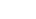 Задачи изучения истории в школе:формирование у молодого поколения ориентиров для гражданской, этнонациональной, социальной, культурной самоидентификации в окружающем мире;овладение учащимися знаниями об основных этапах развития человеческого общества с древности до наших дней, при особом внимании к месту и роли России во всемирно-историческом процессе;воспитание учащихся в духе патриотизма, уважения к своему Отечеству многонациональному Российскому государству, в соответствии с идеями взаимопонимания, согласия и мира между людьми и народами, в духе демократических ценностей современного общества;развитие способностей учащихся анализировать содержащуюся в различных источниках информацию о событиях и явлениях прошлого и настоящего, рассматривать события в соответствии с принципом историзма, в их динамике, взаимосвязи и взаимообусловленности;формирование у школьников умений применять исторические знания в учебной и внешкольной деятельности, в современном поликультурном, полиэтническом и многоконфессиональном обществе.В соответствии с Концепцией нового учебно-методического комплекса по отечественной истории базовыми принципами школьного исторического образования являются:идея преемственности исторических периодов,  непрерывности процессов становления и развития российской государственности, формирования государственной территории и единого многонационального российского народа, а также его основных символов и ценностей;рассмотрение истории России как неотъемлемой части мирового исторического процесса, понимание особенностей ее развития, места и роли в мировой истории и в современном мире;ценности гражданского общества – верховенство права, социальная солидарность, безопасность, свобода и ответственность;воспитательный потенциал исторического образования, его исключительная роль в формировании российской гражданской идентичности и патриотизма;общественное согласие и уважение как необходимое условие взаимодействия государств и народов в новейшей истории.познавательное значение российской, региональной и мировой истории;формирование требований к каждой ступени непрерывного исторического образования на протяжении всей жизни.Методической основой изучения курса истории в основной школе является системно-деятельностный подход, обеспечивающий достижение личностных, метапредметных и предметных образовательных результатов посредством организации активной познавательной деятельности школьников.Методологическая основа преподавания курса истории в школе зиждется на следующих образовательных и воспитательных приоритетах:принцип научности, определяющий соответствие учебных единиц основным результатам научных исследований;многоуровневое представление истории в единстве локальной, региональной, отечественной и мировой истории, рассмотрение исторического процесса как совокупности усилий многих поколений, народов и государств;многофакторный подход к освещению истории всех сторон жизни государства и общества;исторический подход как основа формирования содержания курса и межпредметных связей, прежде всего, с учебными предметами социально-гуманитарного цикла;антропологический подход, формирующий личностное эмоционально окрашенное восприятие прошлого;историко-культурологический подход, формирующий способности к межкультурному диалогу, восприятию и бережному отношению к культурному наследию.Структурно предмет «История» включает учебные курсы по всеобщей истории и истории России. Изучение при получении основного общего образования с предметом «История» начинается с курса всеобщей истории.Курс всеобщей истории призван сформировать у учащихся познавательный интерес, базовые навыки определения места исторических событий во времени, умения соотносить исторические события и процессы, происходившие в разных социальных, национально-культурных, политических, территориальных и иных условиях.Курс отечественной истории является важнейшим слагаемым предмета «История». Он должен сочетать историю Российского государства и населяющих его народов, историю регионов и локальную историю (прошлое родного города, села). Такой подход будет способствовать осознанию школьниками своей социальной идентичности в широком спектре – как граждан своей страны, жителей своего края, города, представителей определенной этнонациональной и религиозной общности, хранителей традиций рода и семьи. Важная мировоззренческая задача курса отечественной истории заключается в раскрытии как своеобразия и неповторимости российской истории, так и ее связи с ведущими процессами мировой истории. Это достигается с помощью синхронизации курсов истории России и всеобщей истории, сопоставления ключевых событий и процессов российской и мировой истории, введения в содержание образования элементов региональной истории и компаративных характеристик. Изучение истории будет строиться по линейной системе с 5 по 10 классы.Предмет «История» изучается на ступени основного общего образования в качестве обязательного предмета в 5-9 классах в общем объеме 385 часов: курс «История России» - 195 часов, «Всеобщая история» - 190 часов (в 5-8 классах по 2 часа в неделю, в 9 классе - 3 часа в неделю).2. Планируемые результатыПредметные результатыцелостные представления об историческом пути человечества, разных народов и государств как необходимой основы миропонимания и познания современного общества; о преемственности исторических эпох и непрерывности исторических процессов; о месте и роли России в мировой истории;базовые исторические знания об основных этапах и закономерностях развития человеческого общества с древности до наших дней;способность применять понятийный аппарат исторического знания и приемы исторического анализа для раскрытия сущности и значения событий и явлений прошлого и современности;способность применять исторические знания для осмысления общественных событий и явлений прошлого и современности;умение искать, анализировать, систематизировать и оценивать историческую информацию различных исторических и современных источников, раскрывая ее социальную принадлежность и познавательную ценность; способность определять и аргументировать свое отношение к ней;умение работать с письменными, изобразительными и вещественными историческими источниками, понимать и интерпретировать содержащуюся в них информацию;уважение к мировому и отечественному историческому наследию, культуре своего и других народов; готовность применять исторические знания для выявления и сохранения исторических и культурных памятников своей страны и мира.История Древнего мира (5 класс)Выпускник научится:• определять место исторических событий во времени, объяснять смысл основных хронологических понятий, терминов (тысячелетие, век, до нашей эры, нашей эры);• использовать историческую карту как источник информации о расселении человеческих общностей в эпохи первобытности и Древнего мира, расположении древних цивилизаций и государств, местах важнейших событий;• проводить поиск информации в отрывках исторических текстов, материальных памятниках Древнего мира;• описывать условия существования, основные занятия, образ жизни людей в древности, памятники древней культуры; рассказывать о событиях древней истории;• раскрывать характерные, существенные черты: а) форм государственного устройства древних обществ (с использованием понятий «деспотия», «полис», «республика», «закон», «империя», «метрополия», «колония» и др.); б) положения основных групп населения в древневосточных и античных обществах (правители и подданные, свободные и рабы); в) религиозных верований людей в древности;• объяснять, в чем заключались назначение и художественные достоинства памятников древней культуры: архитектурных сооружений, предметов быта, произведений искусства;• давать оценку наиболее значительным событиям и личностям древней истории.Выпускник получит возможность научиться:• давать характеристику общественного строя древних государств;• сопоставлять свидетельства различных исторических источников, выявляя в них общее и различия;• видеть проявления влияния античного искусства в окружающей среде;• высказывать суждения о значении и месте исторического и культурного наследия древних обществ в мировой истории.История Средних веков. От Древней Руси к Российскому государству (VIII –XV вв.) (6 класс)Выпускник научится:• локализовать во времени общие рамки и события Средневековья, этапы становления и развития Российского государства; соотносить хронологию истории Руси и всеобщей истории;• использовать историческую карту как источник информации о территории, об экономических и культурных центрах Руси и других государств в Средние века, о направлениях крупнейших передвижений людей – походов, завоеваний, колонизаций и др.;• проводить поиск информации в исторических текстах, материальных исторических памятниках Средневековья;• составлять описание образа жизни различных групп населения в средневековых обществах на Руси и в других странах, памятников материальной и художественной культуры; рассказывать о значительных событиях средневековой истории;• раскрывать характерные, существенные черты: а) экономических и социальных отношений, политического строя на Руси и в других государствах; б) ценностей, господствовавших в средневековых обществах, религиозных воззрений, представлений средневекового человека о мире;• объяснять причины и следствия ключевых событий отечественной и всеобщей истории Средних веков;• сопоставлять развитие Руси и других стран в период Средневековья, показывать общие черты и особенности (в связи с понятиями «политическая раздробленность», «централизованное государство» и др.);• давать оценку событиям и личностям отечественной и всеобщей истории Средних веков.Выпускник получит возможность научиться:• давать сопоставительную характеристику политического устройства государств Средневековья (Русь, Запад, Восток);• сравнивать свидетельства различных исторических источников, выявляя в них общее и различия;• составлять на основе информации учебника и дополнительной литературы описания памятников средневековой культуры Руси и других стран, объяснять, в чем заключаются их художественные достоинства и значение.История Нового времени. Россия в XVI – ХIХ веках (7–9 класс)Выпускник научится:• локализовать во времени хронологические рамки и рубежные события Нового времени как исторической эпохи, основные этапы отечественной и всеобщей истории Нового времени; соотносить хронологию истории России и всеобщей истории в Новое время;• использовать историческую карту как источник информации о границах России и других государств в Новое время, об основных процессах социально-экономического развития, о местах важнейших событий, направлениях значительных передвижений – походов, завоеваний, колонизации и др.;• анализировать информацию различных источников по отечественной и всеобщей истории Нового времени;• составлять описание положения и образа жизни основных социальных групп в России и других странах в Новое время, памятников материальной и художественной культуры; рассказывать о значительных событиях и личностях отечественной и всеобщей истории Нового времени;• систематизировать исторический материал, содержащийся в учебной и дополнительной литературе по отечественной и всеобщей истории Нового времени;• раскрывать характерные, существенные черты: а) экономического и социального развития России и других стран в Новое время; б) эволюции политического строя (включая понятия «монархия», «самодержавие», «абсолютизм» и др.); в) развития общественного движения («консерватизм», «либерализм», «социализм»); г) представлений о мире и общественных ценностях; д) художественной культуры Нового времени;• объяснять причины и следствия ключевых событий и процессов отечественной и всеобщей истории Нового времени (социальных движений, реформ и революций, взаимодействий между народами и др.);• сопоставлять развитие России и других стран в Новое время, сравнивать исторические ситуации и события;• давать оценку событиям и личностям отечественной и всеобщей истории Нового времени.Выпускник получит возможность научиться:• используя историческую карту, характеризовать социально-экономическое и политическое развитие России, других государств в Новое время;• использовать элементы источниковедческого анализа при работе с историческими материалами (определение принадлежности и достоверности источника, позиций автора и др.);• сравнивать развитие России и других стран в Новое время, объяснять, в чем заключались общие черты и особенности;• применять знания по истории России и своего края в Новое время при составлении описаний исторических и культурных памятников своего города, края и т. д.определять значение использования должностного положения в личных целях;понимать причины и закономерности формирования государственной системы противодействия коррупции;- иметь общее представление о системе наказаний за коррупционные преступления, об основных направлениях государственной антикоррупционной политики в XIX в., формирование негативного отношения к революционным способам борьбы с коррупцией, о возможных направлениях эволюционного развития государства и общества».Личностные результаты5-6 класс- первичная социальная и культурная идентичность на основе усвоения системы исторических понятий и представлений о прошлом, эмоционально положительное принятие своей этнической идентичности;• познавательный интерес к прошлому;• изложение своей точки зрения, её аргументация в соответствии с возрастными возможностями;• проявление эмпатии как понимания чувств других людей и сопереживания им;• уважительное отношение к прошлому, к культурному и историческому наследию через понимание исторической обусловленности и мотивации поступков людей предшествующих эпох;• навыки осмысления социально-нравственного опыта предшествующих поколений;• уважение к народам России и мира и принятие их культурного многообразия, понимание важной роли взаимодействия народов в процессе формирования древнерусской народности;• следование этическим нормам и правилам ведения диалога в соответствии с возрастными возможностями, формирование коммуникативной компетентности;• обсуждение и оценивание своих достижений, а также достижений других обучающихся под руководством педагога;• расширение опыта конструктивного взаимодействия в социальном общении.Метапредметные результаты• формулировать при поддержке учителя новые для себя задачи в учёбе и познавательной деятельности;• планировать при поддержке учителя пути достижения образовательных целей;• соотносить свои действия с планируемыми результатами, осуществлять контроль своей деятельности в процессе достижения результата, оценивать правильность решения учебной задачи;- работать с учебной и внешкольной информацией (анализировать графическую, художественную, текстовую, аудиовизуальную информацию, обобщать факты, составлять план, тезисы, конспект и т. д.);• собирать и фиксировать информацию, выделяя главную и второстепенную, критически оценивать её достоверность (при помощи педагога);• использовать современные источники информации материалы на электронных носителях: находить информацию в индивидуальной информационной среде, среде образовательного учреждения, федеральных хранилищах образовательных информационных ресурсов и контролируемом Интернете под руководством педагога;• привлекать ранее изученный материал при решении познавательных задач;• ставить репродуктивные вопросы (на воспроизведение материала) по изученному материалу;• определять понятия, устанавливать аналогии, классифицировать явления, с помощью учителя выбирать основания и критерии для классификации и обобщения;• логически строить рассуждение, выстраивать ответ в соответствии с заданием, целью (сжато, полно, выборочно);• применять начальные исследовательские умения при решении поисковых задач;• решать творческие задачи, представлять результаты своей деятельности в форме устного сообщения, участия в дискуссии, беседы, презентации и др., а также в виде письменных работ;• использовать ИКТ-технологии для обработки, передачи, систематизации и презентации информации;• планировать этапы выполнения проектной работы, распределять обязанности, отслеживать продвижение в выполнении задания и контролировать качество выполнения работы;• организовывать учебное сотрудничество и совместную деятельность с учителем и сверстниками, работать индивидуально и в группе;• определять свою роль в учебной группе, вклад всех участников в общий результат.7 классЛичностные результаты:• первичная социальная и культурная идентичность на основе усвоения системы исторических понятий и представлений о прошлом Отечества (период до XVII в.), эмоционально положительное принятие своей этнической идентичности;• уважение и принятие культурного многообразия народов России и мира, понимание важной роли взаимодействия народов;• изложение своей точки зрения, её аргументация (в соответствии с возрастными возможностями);• следование этическим нормам и правилам ведения диалога;• формулирование ценностных суждений и/или своей позиции по изучаемой проблеме;• проявление доброжелательности и эмоционально-нравственной отзывчивости, эмпатии как понимания чувств других людей и сопереживания им;• соотнесение своих взглядов и принципов с исторически возникавшими мировоззренческими системами (под руководством учителя);• обсуждение и оценивание собственных достижений, а также  достижений других обучающихся (под руководством педагога);• навыки конструктивного взаимодействия в социальном общении.Метапредметные результаты• осуществлять постановку учебной задачи (при поддержке учителя);• планировать при поддержке учителя пути достижения образовательных целей, выбирать наиболее эффективные способы решения учебных и познавательных задач, оценивать правильность выполнения действий;• соотносить свои действия с планируемыми результатами, осуществлять контроль своей деятельности в процессе достижения результата, оценивать правильность решения учебной задачи;• работать с дополнительной информацией, анализировать графическую, художественную, текстовую, аудиовизуальную информацию, обобщать факты, составлять план,тезисы, формулировать и обосновывать выводы и т. д.;• критически оценивать достоверность информации(с помощью педагога), собирать и фиксировать информацию, выделяя главную и второстепенную;• использовать в учебной деятельности современные источники информации, находить информацию в индивидуальной информационной среде, среде образовательного учреждения, федеральных хранилищах образовательных информационных ресурсов и Интернете под руководством педагога;• использовать ранее изученный материал для решения познавательных задач;• ставить репродуктивные вопросы по изученному материалу;• определять понятия, устанавливать аналогии, классифицировать явления, с помощью учителя выбирать основания и критерии для классификации и обобщения;• логически строить рассуждение, выстраивать ответ в соответствии с заданием, целью (сжато, полно, выборочно);• применять начальные исследовательские умения при решении поисковых задач;• решать творческие задачи, представлять результаты своей деятельности в различных видах публичных выступлений (высказывание, монолог, беседа, сообщение, презентация, дискуссия и др.), а также в форме письменных работ;• использовать ИКТ-технологии для обработки, передачи, систематизации и презентации информации;• планировать этапы выполнения проектной работы, распределять обязанности, отслеживать продвижение в выполнении задания и контролировать качество выполнения работы;• организовывать учебное сотрудничество и совместную деятельность с учителем и сверстниками, работать индивидуально и в группе;• определять свою роль в учебной группе, вклад всех участников в общий результат;• выявлять позитивные и негативные факторы, влияющие на результаты и качество выполнения задания8 классЛичностные результаты• первичная социальная и культурная идентичность на основе усвоения системы исторических понятий и представлений о прошлом Отечества (период с конца XVII по конец XVIII в.), эмоционально положительное принятие своей этнической идентичности;• изложение собственного мнения, аргументация своей точки зрения в соответствии с возрастными возможностями;• формулирование ценностных суждений и/или своей позиции по изучаемой проблеме, проявление доброжелательности и эмоционально-нравственной отзывчивости, эмпатии как понимания чувств других людей и сопереживания им;• уважение прошлого своего народа, его культурного и исторического наследия, понимание исторической обусловленности и мотивации поступков людей предшествующих эпох;• осмысление социально-нравственного опыта предшествующих поколений;• уважение к народам России и мира и принятие их культурного многообразия, понимание важной роли взаимодействия народов в процессе формирования многонационального российского народа;• соотнесение своих взглядов и принципов с исторически возникавшими мировоззренческими системами (под руководством учителя);• следование этическим нормам и правилам ведения диалога в соответствии с возрастными возможностями;• обсуждение и оценивание своих достижений и достижений других обучающихся (под руководством учителя);• расширение опыта конструктивного взаимодействия в социальном общении.Метапредметные результаты• формулировать при поддержке учителя новые для себя задачи в учебной и познавательной деятельности;• планировать пути достижения образовательных целей, выбирать наиболее эффективные способы решения учебных и познавательных задач, оценивать правильность выполнения действий;• осуществлять контроль своей деятельности в процессе достижения результата, оценивать правильность решения учебной задачи, соотносить свои действия с планируемыми результатами;• работать с учебной и внешкольной информацией(анализировать графическую, художественную, текстовую,аудиовизуальную и другую информацию, обобщать факты, составлять план, тезисы, конспект, формулировать и обосновывать выводы и т. д.);• собирать и фиксировать информацию, выделяя главную и второстепенную, критически оценивать её достоверность (под руководством учителя);• работать с материалами на электронных носителях, находить информацию в индивидуальной информационной среде, среде образовательного учреждения, в федеральных хранилищах образовательных информационных ресурсов и контролируемом Интернете (под руководством педагога);• использовать ранее изученный материал для решения познавательных задач;• ставить репродуктивные вопросы (на воспроизведение материала) по изученному материалу;• определять понятия, устанавливать аналогии, классифицировать; с помощью учителя выбирать основания и критерии для классификации и обобщения;• логически строить рассуждение, выстраивать ответ в соответствии с заданием, целью (сжато, полно, выборочно);• применять начальные исследовательские умения при решении поисковых задач;• решать творческие задачи, представлять результаты своей деятельности в различных видах публичных выступлений, в том числе с использованием наглядных средств(высказывание, монолог, беседа, сообщение, презентация, дискуссия и др.), а также в виде письменных работ;• использовать ИКТ-технологии для обработки, передачи, систематизации и презентации информации;• планировать этапы выполнения проектной работы, распределять обязанности, отслеживать продвижение в выполнении задания и контролировать качество выполнения работы;• выявлять позитивные и негативные факторы, влияющие на результаты и качество выполнения задания;• организовывать учебное сотрудничество и совместнуюдеятельность с учителем и сверстниками, работать индивидуально и в группе;• определять свою роль в учебной группе, оценивать вклад всех участников в общий результат.9 классЛичностные результаты• освоение национальных ценностей, традиций, культуры, знаний о народах и этнических группах России на примере историко-культурных традиций, сформировавшихся в XIX в.;• уважение к другим народам России и мира и принятие их; межэтническую толерантность, готовность к равноправному сотрудничеству;• эмоционально положительное принятие своей этнической идентичности;• уважение к истории родного края, его культурным и историческим памятникам;• гражданский патриотизм, любовь к Родине, чувство гордости за свою страну и её достижения во всех сферах общественной жизни в изучаемый период;• устойчивый познавательный интерес к прошлому своей Родины;• уважение к личности и её достоинству, способность давать моральную оценку действиям исторических персонажей, нетерпимость к любым видам насилия и готовность противостоять им;• внимательное отношение к ценностям семьи, осознание её роли в истории страны;• развитие эмпатии как осознанного понимания и сопереживания чувствам других, формирование чувства сопричастности к прошлому• формирование коммуникативной компетентности, умения вести диалог на основе равноправных отношений и взаимного уважения и принятия;• готовность к выбору профильного образования, определение своих профессиональных предпочтений.Метапредметные результаты• самостоятельно анализировать условия достижения цели на основе учёта обозначенных учителем ориентиров действия при работе с новым учебным материалом;• планировать пути достижения целей, устанавливать целевые приоритеты, адекватно оценивать свои возможности, условия и средства достижения целей;• самостоятельно контролировать своё время и управлять им;• адекватно самостоятельно оценивать правильность выполнения действий и вносить необходимые коррективы в исполнение как в конце действия, так и по ходу его реализации; понимать относительность мнений и подходов к решению проблемы, учитывать разные мнения и стремиться к координации различных позиций путём сотрудничества;• работать в группе — устанавливать рабочие отношения, эффективно сотрудничать и способствовать продуктивной кооперации, интегрироваться в группу сверстников и строить продуктивное взаимодействие со сверстниками и взрослыми;• формулировать собственное мнение и позицию, аргументировать свою позицию и координировать её с позициями партнёров в сотрудничестве при выработке общего решения в совместной деятельности; выявлять разные точки зрения и сравнивать их, прежде чем принимать решения и делать выбор;• осуществлять взаимный контроль и оказывать необходимую взаимопомощь путём сотрудничества;• адекватно использовать речевые средства для решения различных коммуникативных задач, владеть устной и письменной речью, строить монологические контекстные высказывания;• организовывать и планировать учебное сотрудничество с учителем и сверстниками, определять цели и функции участников, способы взаимодействия, планировать общие способы работы;• осуществлять контроль, коррекцию, оценку действий партнёра, уметь убеждать;• оказывать поддержку и содействие тем, от кого зависит достижение цели в совместной деятельности;• в процессе коммуникации достаточно точно, последовательно и полно передавать партнёру необходимую информацию как ориентир для построения действия;• осуществлять расширенный поиск информации с использованием ресурсов библиотек и Интернета;• проводить сравнение, типологизацию и классификацию, самостоятельно выбирая основания и критерии для указанных логических операций;• выявлять проблему, аргументировать её актуальность;• выдвигать гипотезы о связях и закономерностях событий, процессов, объектов, проводить исследование её объективности (под руководством учителя);• делать умозаключения и выводы на основе аргументации;• структурировать тексты, включая умение выделять главное и второстепенное, основную идею текста, выстраивать последовательность описываемых событий.3. Содержание учебного курсаВСЕОБЩАЯ ИСТОРИЯ5 КЛАСС - История Древнего мираИстория Древнего мираЧто изучает история. Историческая хронология (счет лет «до н. э.» и «н. э.»). Историческая карта. Источники исторических знаний. Вспомогательные исторические науки.Первобытность.Расселение древнейшего человека. Человек разумный. Условия жизни и занятия первобытных людей. Представления об окружающем мире, верования первобытных людей. Древнейшие земледельцы и скотоводы: трудовая деятельность, изобретения. От родовой общины к соседской. Появление ремесел и торговли. Возникновение древнейших цивилизаций.Древний мир: понятие и хронология. Карта Древнего мира.Древний ВостокДревние цивилизации Месопотамии. Условия жизни и занятия населения. Города-государства. Мифы и сказания. Письменность. Древний Вавилон. Законы Хаммурапи. Нововавилонское царство: завоевания, легендарные памятники города Вавилона.Древний Египет. Условия жизни и занятия населения. Управление государством (фараон, чиновники). Религиозные верования египтян. Жрецы. Фараон-реформатор Эхнатон. Военные походы. Рабы. Познания древних египтян. Письменность. Храмы и пирамиды.Восточное Средиземноморье в древности. Финикия: природные условия, занятия жителей. Развитие ремесел и торговли. Финикийский алфавит. Палестина: расселение евреев, Израильское царство. Занятия населения. Религиозные верования. Ветхозаветные сказания.Ассирия: завоевания ассирийцев, культурные сокровища Ниневии, гибель империи. Персидская держава: военные походы, управление империей.Древняя Индия. Природные условия, занятия населения. Древние города-государства. Общественное устройство, варны. Религиозные верования, легенды и сказания. Возникновение буддизма. Культурное наследие Древней Индии.Древний Китай. Условия жизни и хозяйственная деятельность населения. Создание объединенного государства. Империи Цинь и Хань. Жизнь в империи: правители и подданные, положение различных групп населения. Развитие ремесел и торговли. Великий шелковый путь. Религиозно-философские учения (конфуцианство). Научные знания и изобретения. Храмы. Великая Китайская стена.Античный мир: понятие. Карта античного мира.Древняя ГрецияНаселение Древней Греции: условия жизни и занятия. Древнейшие государства на Крите. Государства ахейской Греции (Микены, Тиринф и др.). Троянская война. «Илиада» и «Одиссея». Верования древних греков. Сказания о богах и героях.Греческие города-государства: политический строй, аристократия и демос. Развитие земледелия и ремесла. Великая греческая колонизация. Афины: утверждение демократии. Законы Солона, реформы Клисфена. Спарта: основные группы населения, политическое устройство. Спартанское воспитание. Организация военного дела.Классическая Греция. Греко-персидские войны: причины, участники, крупнейшие сражения, герои. Причины победы греков. Афинская демократия при Перикле. Хозяйственная жизнь в древнегреческом обществе. Рабство. Пелопоннесская война. Возвышение Македонии.Культура Древней Греции. Развитие наук. Греческая философия. Школа и образование. Литература. Архитектура и скульптура. Быт и досуг древних греков. Театр. Спортивные состязания; Олимпийские игры.Период эллинизма. Македонские завоевания. Держава Александра Македонского и ее распад. Эллинистические государства Востока. Культура эллинистического мира.Древний РимНаселение Древней Италии: условия жизни и занятия. Этруски. Легенды об основании Рима. Рим эпохи царей. Римская республика. Патриции и плебеи. Управление и законы. Верования древних римлян.Завоевание Римом Италии. Войны с Карфагеном; Ганнибал. Римская армия. Установление господства Рима в Средиземноморье. Реформы Гракхов. Рабство в Древнем Риме.От республики к империи. Гражданские войны в Риме. Гай Юлий Цезарь. Установление императорской власти; Октавиан Август. Римская империя: территория, управление. Возникновение и распространение христианства. Разделение Римской империи на Западную и Восточную части. Рим и варвары. Падение Западной Римской империи.Культура Древнего Рима. Римская литература, золотой век поэзии. Ораторское искусство; Цицерон. Развитие наук. Архитектура и скульптура. Пантеон. Быт и досуг римлян.Историческое и культурное наследие древних цивилизаций.6 КЛАСС- История средних вековСредние века: понятие и хронологические рамки.Раннее СредневековьеНачало Средневековья. Великое переселение народов. Образование варварских королевств.Народы Европы в раннее Средневековье. Франки: расселение, занятия, общественное устройство. Законы франков; «Салическая правда». Держава Каролингов: этапы формирования, короли и подданные. Карл Великий. Распад Каролингской империи. Образование государств во Франции, Германии, Италии. Священная Римская империя. Британия и Ирландия в раннее Средневековье. Норманны: общественный строй, завоевания. Ранние славянские государства. Складывание феодальных отношений в странах Европы. Христианизация Европы. Светские правители и папы. Культура раннего Средневековья.Византийская империя в IV—XI вв.: территория, хозяйство, управление. Византийские императоры; Юстиниан. Кодификация законов. Власть императора и церковь. Внешняя политика Византии: отношения с соседями, вторжения славян и арабов. Культура Византии.Арабы в VI—ХI вв.: расселение, занятия. Возникновение и распространение ислама. Завоевания арабов. Арабский халифат, его расцвет и распад. Арабская культура.Зрелое СредневековьеСредневековое европейское общество. Аграрное производство. Феодальное землевладение. Феодальная иерархия. Знать и рыцарство: социальный статус, образ жизни.Крестьянство: феодальная зависимость, повинности, условия жизни. Крестьянская община.Города — центры ремесла, торговли, культуры. Городские сословия. Цехи и гильдии. Городское управление. Борьба городов и сеньоров. Средневековые города-республики. Облик средневековых городов. Быт горожан.Церковь и духовенство. Разделение христианства на католицизм и православие. Отношения светской власти и церкви. Крестовые походы: цели, участники, результаты. Духовно-рыцарские ордены. Ереси: причины возникновения и распространения. Преследование еретиков.Государства Европы в XII—ХV вв. Усиление королевской власти в странах Западной Европы. Сословно-представительная монархия. Образование централизованных государств в Англии, Франции. Столетняя война; Ж. д’Арк. Германские государства в XII—XV вв. Реконкиста и образование централизованных государств на Пиренейском полуострове. Итальянские республики в XII—XV вв. Экономическое и социальное развитие европейских стран. Обострение социальных противоречий в XIV в. (Жакерия, восстание Уота Тайлера). Гуситское движение в Чехии.Византийская империя и славянские государства в XII—XV вв. Экспансия турок-османов и падение Византии.Культура средневековой Европы. Представления средневекового человека о мире. Место религии в жизни человека и общества. Образование: школы и университеты. Сословный характер культуры. Средневековый эпос. Рыцарская литература. Городской и крестьянский фольклор. Романский и готический стили в художественной культуре. Развитие знаний о природе и человеке. Гуманизм. Раннее Возрождение: художники и их творения.Страны Востока в Средние века. Османская империя: завоевания турок-османов, управление империей, положение покоренных народов. Монгольская держава: общественный строй монгольских племен, завоевания Чингисхана и его потомков, управление подчиненными территориями. Китай: империи, правители и подданные, борьба против завоевателей. Япония в Средние века. Индия: раздробленность индийских княжеств, вторжение мусульман, Делийский султанат. Культура народов Востока. Литература. Архитектура. Традиционные искусства и ремесла.Государства доколумбовой Америки.Общественный строй. Религиозные верования населения. Культура.Историческое и культурное наследие Средневековья.7 КЛАСС -  История Нового времени Новое время: понятие и хронологические рамки.Европа в конце ХV — начале XVII в.Великие географические открытия: предпосылки, участники, результаты. Политические, экономические и культурные последствия географических открытий. Старый и Новый Свет. Экономическое и социальное развитие европейских стран в XVI — начале XVII в. Возникновение мануфактур. Развитие товарного производства. Расширение внутреннего и мирового рынка.Абсолютные монархии. Англия, Франция, монархия Габсбургов в XVI — начале XVII в.: внутреннее развитие и внешняя политика. Образование национальных государств в Европе.Начало Реформации; М. Лютер. Развитие Реформации и Крестьянская война в Германии. Распространение протестантизма в Европе. Борьба католической церкви против реформационного движения. Религиозные войны.Нидерландская революция: цели, участники, формы борьбы. Итоги и значение революции.Международные отношения в раннее Новое время. Военные конфликты между европейскими державами. Османская экспансия.Тридцатилетняя война; Вестфальский мир.Страны Европы и Северной Америки в середине XVII.Английская революция XVII в.: причины, участники, этапы. О. Кромвель. Итоги и значение революции. Экономическое и социальное развитие Европы в XVII—ХVIII вв.: начало промышленного переворота, развитие мануфактурного производства, положение сословий. Абсолютизм: «старый порядок» и новые веяния.8 КЛАСС -  История Нового времениСтраны Европы и Северной Америки в середине XVII—ХVIII в.Век Просвещения: развитие естественных наук, французские просветители XVIII в. Война североамериканских колоний за независимость. Образование Соединенных Штатов Америки; «отцы-основатели».Французская революция XVIII в.: причины, участники. Начало и основные этапы революции. Политические течения и деятели революции. Программные и государственные документы. Революционные войны. Итоги и значение революции.Европейская культура XVI—XVIII вв. Развитие науки: переворот в естествознании, возникновение новой картины мира; выдающиеся ученые и изобретатели. Высокое Возрождение: художники и их произведения. Мир человека в литературе раннего Нового времени. Стили художественной культуры XVII—XVIII вв. (барокко, классицизм). Становление театра. Международные отношения середины XVII—XVIII в. Европейские конфликты и дипломатия. Семилетняя война. Разделы Речи Посполитой. Колониальные захваты европейских держав.Страны Востока в XVI—XVIII вв.Османская империя: от могущества к упадку. Индия: держава Великих Моголов, начало проникновения англичан, британские завоевания. Империя Цин в Китае. Образование централизованного государства и установление сегуната Токугава в Японии.9 КЛАСС  - История Нового времени Страны Европы и Северной Америки в первой половине ХIХ в.Империя Наполеона во Франции: внутренняя и внешняя политика. Наполеоновские войны. Падение империи. Венский конгресс; Ш. М. Талейран. Священный союз.Развитие индустриального общества. Промышленный переворот, его особенности в странах Европы и США. Изменения в социальной структуре общества. Распространение социалистических идей; социалисты-утописты. Выступления рабочих. Политическое развитие европейских стран в 1815—1849 гг.: социальные и национальные движения, реформы и революции. Оформление консервативных, либеральных, радикальных политических течений и партий; возникновение марксизма.Страны Европы и Северной Америки во второй половине ХIХ в.Великобритания в Викторианскую эпоху: «мастерская мира», рабочее движение, внутренняя и внешняя политика, расширение колониальной империи. Франция — от Второй империи к Третьей республике: внутренняя и внешняя политика, франко-германская война, колониальные войны.Образование единого государства в Италии; К. Кавур, Дж. Гарибальди. Объединение германских государств, провозглашение Германской империи; О. Бисмарк. Габсбургская монархия: австро-венгерский дуализм.Соединенные Штаты Америки во второй половине ХIХ в.: экономика, социальные отношения, политическая жизнь. Север и Юг. Гражданская война (1861—1865). А. Линкольн.Экономическое и социально-политическое развитие стран Европы и США в конце ХIХ в.Завершение промышленного переворота. Индустриализация. Монополистический капитализм. Технический прогресс в промышленности и сельском хозяйстве. Развитие транспорта и средств связи. Миграция из Старого в Новый Свет. Положение основных социальных групп. Расширение спектра общественных движений. Рабочее движение и профсоюзы. Образование социалистических партий; идеологи и руководители социалистического движения.Страны Азии в ХIХ в.Османская империя: традиционные устои и попытки проведения реформ. Индия: распад державы Великих Моголов, установление британского колониального господства, освободительные восстания. Китай: империя Цин, «закрытие» страны, «опиумные войны», движение тайпинов. Япония: внутренняя и внешняя политика сегуната Токугава, преобразования эпохи Мэйдзи.Война за независимость в Латинской АмерикеКолониальное общество. Освободительная борьба: задачи, участники, формы выступлений. П. Д. Туссен-Лувертюр, С. Боливар. Провозглашение независимых государств.Народы Африки в Новое времяКолониальные империи. Колониальные порядки и традиционные общественные отношения. Выступления против колонизаторов.Развитие культуры в XIX в.Научные открытия и технические изобретения. Распространение образования. Секуляризация и демократизация культуры. Изменения в условиях жизни людей. Стили художественной культуры: классицизм, романтизм, реализм, импрессионизм. Театр. Рождение кинематографа. Деятели культуры: жизнь и творчество.Международные отношения в XIX в.Внешнеполитические интересы великих держав и политика союзов в Европе. Восточный вопрос. Колониальные захваты и колониальные империи. Старые и новые лидеры индустриального мира. Активизация борьбы за передел мира. Формирование военно-политических блоков великих держав. Историческое и культурное наследие Нового времени.Новейшая история.Мир к началу XX в. Новейшая история: понятие, периодизация.Мир в 1900—1914 гг.Страны Европы и США в 1900—1914 гг.: технический прогресс, экономическое развитие. Урбанизация, миграция. Положение основных групп населения. Социальные движения. Социальные и политические реформы; Д. Ллойд Джордж.Страны Азии и Латинской Америки в 1900—1917 гг.: традиционные общественные отношения и проблемы модернизации. Подъем освободительных движений в колониальных и зависимых странах. Революции первых десятилетий ХХ в. в странах Азии (Турция, Иран, Китай). Мексиканская революция 1910—1917 гг. Руководители освободительной борьбы (Сунь Ятсен, Э. Сапата, Ф. Вилья). ИСТОРИЯ РОССИИ 6—9 КЛАССЫ	6 класс - От Древней Руси к Российскому государству(с древности до конца XV в.) Роль и место России в мировой истории. Проблемы периодизации российской истории. Источники по истории России. Основные этапы развития исторической мысли в России.Народы и государства на территории нашей страны в древностиЗаселение территории нашей страны человеком. Каменный век. Особенности перехода от присваивающего хозяйства к производящему на территории Северной Евразии.Ареалы древнейшего земледелия и скотоводства. Появление металлических орудий и их влияние на первобытное общество. Центры древнейшей металлургии в Северной Евразии. Кочевые общества евразийских степей в эпоху бронзы и раннем железном веке. Степь и ее роль в распространении культурных взаимовлияний.Народы, проживавшие на этой территории до середины I тысячелетия до н.э. Античные города-государства Северного Причерноморья. Боспорское царство. Скифское царство. Дербент.Восточная Европа в середине I тыс. н.э.Великое переселение народов. Миграция готов. Нашествие гуннов. Вопрос о славянской прародине и происхождении славян. Расселение славян, их разделение на три ветви – восточных, западных и южных. Славянские общности Восточной Европы. Их соседи – балты и финно-угры. Хозяйство восточных славян, их общественный строй и политическая организация. Возникновение княжеской власти. Традиционные верования. Страны и народы Восточной Европы, Сибири и Дальнего Востока. Тюркский каганат. Хазарский каганат. Волжская Булгария.Образование государства РусьИсторические условия складывания русской государственности: природно-климатический фактор и политические процессы в Европе в конце I тыс. н. э. Формирование новой политической и этнической карты континента. Государства Центральной и Западной Европы. Первые известия о Руси.Проблема образования Древнерусского государства. Начало династии Рюриковичей.Формирование территории государства Русь. Дань и полюдье. Первые русские князья. Отношения с Византийской империей, странами Центральной, Западной и Северной Европы, кочевниками европейских степей. Русь в международной торговле. Путь из варяг в греки. Волжский торговый путь. Принятие христианства и его значение. Византийское наследие на Руси.Русь в конце X – начале XII в.Территория и население государства Русь/Русская земля. Крупнейшие города Руси. Новгород как центр освоения Севера Восточной Европы, колонизация Русской равнины. Территориально-политическая структура Руси: волости. Органы власти: князь, посадник, тысяцкий, вече. Внутриполитическое развитие. Борьба за власть между сыновьями Владимира Святого. Ярослав Мудрый. Русь при Ярославичах. Владимир Мономах. Русская церковь.Общественный строй Руси: дискуссии в исторической науке. Князья, дружина. Духовенство. Городское население. Купцы. Категории рядового и зависимого населения. Древнерусское право: Русская Правда, церковные уставы. Русь в социально-политическом контексте Евразии. Внешняя политика и международные связи: отношения с Византией, печенегами, половцами (Дешт-и-Кипчак), странами Центральной, Западной и Северной Европы.Культурное пространствоРусь в культурном контексте Евразии. Картина мира средневекового человека. Повседневная жизнь, сельский и городской быт. Положение женщины. Дети и их воспитание. Календарь и хронология.Древнерусская культура. Формирование единого культурного пространства. Кирилло-мефодиевская традиция на Руси. Письменность. Распространение грамотности, берестяные грамоты. «Новгородская псалтирь». «Остромирово Евангелие». Появление древнерусской литературы. «Слово о Законе и Благодати». Произведения летописного жанра. «Повесть временных лет». Первые русские жития. Произведения Владимира Мономаха. Иконопись. Искусство книги. Архитектура. Начало храмового строительства: Десятинная церковь, София Киевская, София Новгородская. Материальная культура. Ремесло. Военное дело и оружие.Русь в середине XII – начале XIII в.Формирование системы земель – самостоятельных государств. Важнейшие земли, управляемые ветвями княжеского рода Рюриковичей: Черниговская, Смоленская, Галицкая, Волынская, Суздальская. Земли, имевшие особый статус: Киевская и Новгородская. Эволюция общественного строя и права.Внешняя политика русских земель в евразийском контексте.Формирование региональных центров культуры: летописание и памятники литературы: Киево-Печерский патерик, моление Даниила Заточника, «Слово о полку Игореве». Белокаменные храмы Северо-Восточной Руси: Успенский собор во Владимире, церковь Покрова на Нерли, Георгиевский собор Юрьева-Польского.Русские земли в середине XIII - XIV в.Возникновение Монгольской империи. Завоевания Чингисхана и его потомков. Походы Батыя на Восточную Европу. Возникновение Золотой орды. Судьбы русских земель после монгольского нашествия. Система зависимости русских земель от ордынских ханов (т.н. «ордынское иго»).Южные и западные русские земли. Возникновение Литовского государства и включение в его состав части русских земель. Северо-западные земли: Новгородская и Псковская. Политический строй Новгорода и Пскова. Роль вече и князя. Новгород в системе балтийских связей. Ордена крестоносцев и борьба с их экспансией на западных границах Руси. Александр Невский: его взаимоотношения с Ордой. Княжества Северо-Восточной Руси. Борьба за великое княжение Владимирское. Противостояние Твери и Москвы. Усиление Московского княжества. Дмитрий Донской. Куликовская битва. Закрепление первенствующего положения московских князей.Перенос митрополичьей кафедры в Москву. Роль православной церкви в ордынский период русской истории. Сергий Радонежский. Расцвет раннемосковского искусства. Соборы Кремля.Народы и государства степной зоны Восточной Европы и Сибири в XIII-XV вв.Золотая орда: государственный строй, население, экономика, культура. Города и кочевые степи. Принятие ислама. Ослабление государства во второй половине XIV в., нашествие Тимура. Распад Золотой орды, образование татарских ханств. Казанское ханство. Сибирское ханство. Астраханское ханство. Ногайская орда. Крымское ханство. Касимовское ханство. Дикое поле. Народы Северного Кавказа. Итальянские фактории Причерноморья (Каффа, Тана, Солдайя и др) и их роль в системе торговых и политических связей Руси с Западом и Востоком.Культурное пространствоИзменения в представлениях о картине мира в Евразии в связи с завершением монгольских завоеваний. Культурное взаимодействие цивилизаций. Межкультурные связи и коммуникации (взаимодействие и взаимовлияние русской культуры и культур народов Евразии). Летописание. Памятники Куликовского цикла. Жития. Епифаний Премудрый. Архитектура. Изобразительное искусство. Феофан Грек. Андрей Рублев.Формирование единого Русского государства в XV векеБорьба за русские земли между Литовским и Московским государствами. Объединение русских земель вокруг Москвы. Междоусобная война в Московском княжестве второй четверти XV в. Василий Темный. Новгород и Псков в XV в.: политический строй, отношения с Москвой, Ливонским орденом, Ганзой, Великим княжеством Литовским. Падение Византии и рост церковно-политической роли Москвы в православном мире. Теория «Москва – третий Рим». Иван III. Присоединение Новгорода и Твери. Ликвидация зависимости от Орды. Расширение международных связей Московского государства. Принятие общерусского Судебника. Формирование аппарата управления единого государства. Перемены в устройстве двора великого князя: новая государственная символика; царский титул и регалии; дворцовое и церковное строительство. Московский Кремль.Культурное пространствоИзменения восприятия мира. Сакрализация великокняжеской власти. Флорентийская уния. Установление автокефалии русской церкви. Внутрицерковная борьба (иосифляне и нестяжатели, ереси). Развитие культуры единого Русского государства. Летописание: общерусское и региональное. Житийная литература. «Хожение за три моря» Афанасия Никитина. Архитектура. Изобразительное искусство. Повседневная жизнь горожан и сельских жителей в древнерусский и раннемосковский периоды.Региональный компонентНаш регион в древности и средневековье.Основные события и даты860 г. — поход Руси на Константинополь862 г. — легендарное призвание Рюрика882 г. — захват Олегом Киева882—912 гг. — княжение Олега в Киеве907 г. — поход Олега на Константинополь911 г. — договор Руси с Византией941, 944 гг. — походы князя Игоря на Константинополь, договоры Руси с Византией964—972 гг. — походы князя Святослава978/980—1015 гг. — княжение Владимира Святославича в Киеве988 г. — Крещение Руси1016—1018 гг. и 1019—1054 гг. — княжение в Киеве Ярослава МудрогоXI в. — Русская Правда («краткая редакция»)1097 г. — Любечский съезд князей1113—1125 гг. — княжение в Киеве Владимира Мономаха1125—1132 гг. — княжение в Киеве Мстислава ВеликогоНачало XII в. — «Повесть временных лет»XII в. — Русская Правда («пространная редакция»)1147 г. — первое упоминание Москвы в летописях1185 г. — поход Игоря Святославича на половцев1223 г. — битва на реке Калке1237—1241 гг. — завоевание Руси ханом Батыем15 июля 1240 г. — Невская битва5 апреля 1242 г. — Ледовое побоище1242—1243 гг. — образование улуса Джучи (Золотой Орды)1325—1340 гг. — княжение Ивана Калиты в Москве1327 г. — антиордынское восстание в Твери1359—1389 гг. — княжение Дмитрия Донского11 августа 1378 г. — битва на реке Воже8 сентября 1380 г. — Куликовская битва1382 г. — разорение Москвы ханом Тохтамышем1389—1425 гг. — княжение Василия I1395 г. — разгром Золотой Орды Тимуром15 июля 1410 г. — Грюнвальдская битва1425—1453 гг. — междоусобная война в Московском княжестве1425—1462 гг. — княжение Василия II Тёмного1448 г. — установление автокефалии Русской православной церкви1462—1505 гг. — княжение Ивана III1478 г. — присоединение Новгородской земли к Москве1480 г. — «Стояние на реке Угре»; падение ордынского владычества1485 г. — присоединение Великого княжества Тверского к Москве1497 г. — принятие общерусского свода законов — Судебника Ивана IIIОсновные понятия и терминыПрисваивающее и производящее хозяйство. Славяне. Балты. Финно-угры. Русь. Подсечно-огневая система земледелия. Город. Село. Дань, полюдье, гривна. Князь, вече, посадник. Дружина. Купцы. Вотчина. Поместье. Крестьяне. Люди, смерды, закупы, холопы. Традиционные верования, христианство, православие, ислам, иудаизм. Монастырь. Митрополит. Автокефалия (церковная). Десятина. Крестово-купольный храм. Базилика. Граффити. Плинфа. Фреска. Мозаика. Летопись. Жития. Берестяные грамоты. Былины.Орда. Курултай, баскак, ярлык. Десятник. Военные монашеские ордена. Крестоносцы.Централизация. Кормление. Царь. Герб.7 класс - Россия в XVI—XVII вв.Россия в XVI векеКняжение Василия III. Завершение объединения русских земель вокруг Москвы: присоединение Псковской, Смоленской, Рязанской земель. Отмирание удельной системы. Укрепление великокняжеской власти. Внешняя политика Московского княжества в первой трети XVI в.: война с Великим княжеством Литовским, отношения с Крымским и Казанским ханствами, посольства в европейские государства.Органы государственной власти. Приказная система: формирование первых приказных учреждений. Боярская дума, ее роль в управлении государством. «Малая дума». Местничество. Местное управление: наместники и волостели, система кормлений. Государство и церковь.Регентство Елены Глинской. Сопротивление удельных князей великокняжеской власти. Мятеж князя Андрея Старицкого. Унификация денежной системы. Стародубская война с Польшей и Литвой.Период боярского правления. Борьба за власть между боярскими кланами Шуйских, Бельских и Глинских. Губная реформа. Московское восстание 1547 г. Ереси Матвея Башкина и Феодосия Косого.Принятие Иваном IV царского титула. Реформы середины XVI в. «Избранная рада»: ее состав и значение. Появление Земских соборов: дискуссии о характере народного представительства. Отмена кормлений. Система налогообложения. Судебник 1550 г. Стоглавый собор. Земская реформа – формирование органов местного самоуправления.Внешняя политика России в XVI в. Создание стрелецких полков и «Уложение о службе». Присоединение Казанского и Астраханского ханств. Значение включения Среднего и Нижнего Поволжья в состав Российского государства. Войны с Крымским ханством. Набег Девлет-Гирея 1571 г. и сожжение Москвы. Битва при Молодях. Ливонская война: причины и характер. Ликвидация Ливонского ордена. Причины и результаты поражения России в Ливонской войне. Поход Ермака Тимофеевича на Сибирское ханство. Начало присоединения к России Западной Сибири.Социальная структура российского общества. Дворянство. Служилые и неслужилые люди. Формирование Государева двора и «служилых городов». Торгово-ремесленное население городов. Духовенство. Начало закрепощения крестьян: указ о «заповедных летах». Формирование вольного казачества.Многонациональный состав населения Русского государства. Финно-угорские народы. Народы Поволжья после присоединения к России. Служилые татары.Выходцы из стран Европы на государевой службе.Сосуществование религий в Российском государстве. Русская Православная церковь. Мусульманское духовенство.Россия в конце XVI в. Опричнина, дискуссия о ее причинах и характере. Опричный террор. Разгром Новгорода и Пскова. Московские казни 1570 г. Результаты и последствия опричнины. Противоречивость личности Ивана Грозного и проводимых им преобразований. Цена реформ.Царь Федор Иванович. Борьба за власть в боярском окружении. Правление Бориса Годунова. Учреждение патриаршества. Тявзинский мирный договор со Швецией:восстановление позиций России в Прибалтике. Противостояние с Крымским ханством. Отражение набега Гази-Гирея в 1591 г.Строительство российских крепостей и засечных черт. Продолжение закрепощения крестьянства: указ об «Урочных летах». Пресечение царской династии Рюриковичей.Смутное время. Россия при первых РомановыхДинастический кризис. Земский собор 1598 г. и избрание на царство Бориса Годунова. Политика Бориса Годунова, в т.ч. в отношении боярства. Опала семейства Романовых. Голод 1601-1603 гг. и обострение социально-экономического кризиса.Смутное время начала XVII в., дискуссия о его причинах. Самозванцы и самозванство. Личность Лжедмитрия I и его политика. Восстание 1606 г. и убийство самозванца.Царь Василий Шуйский. Восстание Ивана Болотникова. Перерастание внутреннего кризиса в гражданскую войну. Лжедмитрий II. Вторжение на территорию России польско-литовских отрядов. Тушинский лагерь самозванца под Москвой. Оборона Троице-Сергиева монастыря. Выборгский договор между Россией и Швецией. Поход войска М.В. Скопина-Шуйского и Я.-П. Делагарди и распад тушинского лагеря. Открытое вступление в войну против России Речи Посполитой. Оборона Смоленска.Свержение Василия Шуйского и переход власти к «семибоярщине». Договор об избрании на престол польского принца Владислава и вступление польско-литовского гарнизона в Москву. Подъем национально-освободительного движения. Патриарх Гермоген. Московское восстание 1611 г. и сожжение города оккупантами. Первое и второе ополчения. Захват Новгорода шведскими войсками. «Совет всей земли». Освобождение Москвы в 1612 г.Земский собор 1613 г. и его роль в укреплении государственности. Избрание на царство Михаила Федоровича Романова. Борьба с казачьими выступлениями против центральной власти. Столбовский мир со Швецией: утрата выхода к Балтийскому морю. Продолжение войны с Речью Посполитой. Поход принца Владислава на Москву. Заключение Деулинского перемирия с Речью Посполитой. Итоги и последствия Смутного времени.Россия при первых Романовых. Царствование Михаила Федоровича. Восстановление экономического потенциала страны. Продолжение закрепощения крестьян. Земские соборы. Роль патриарха Филарета в управлении государством.Царь Алексей Михайлович. Укрепление самодержавия. Ослабление роли Боярской думы в управлении государством. Развитие приказного строя. Приказ Тайных дел. Усиление воеводской власти в уездах и постепенная ликвидация земского самоуправления. Затухание деятельности Земских соборов. Правительство Б.И. Морозова и И.Д. Милославского: итоги его деятельности. Патриарх Никон. Раскол в Церкви. Протопоп Аввакум, формирование религиозной традиции старообрядчества.Царь Федор Алексеевич. Отмена местничества. Налоговая (податная) реформа.Экономическое развитие России в XVII в. Первые мануфактуры. Ярмарки. Укрепление внутренних торговых связей и развитие хозяйственной специализации регионов Российского государства. Торговый и Новоторговый уставы. Торговля с европейскими странами, Прибалтикой, Востоком.Социальная структура российского общества. Государев двор, служилый город, духовенство, торговые люди, посадское население, стрельцы, служилые иноземцы, казаки, крестьяне, холопы. Русская деревня в XVII в. Городские восстания середины XVII в. Соляной бунт в Москве. Псковско-Новгородское восстание. Соборное уложение 1649 г. Юридическое оформление крепостного права и территория его распространения. Русский Север, Дон и Сибирь как регионы, свободные от крепостничества. Денежная реформа 1654 г. Медный бунт. Побеги крестьян на Дон и в Сибирь. Восстание Степана Разина.Внешняя политика России в XVII в. Возобновление дипломатических контактов со странами Европы и Азии после Смуты. Смоленская война. Поляновский мир. Контакты с православным населением Речи Посполитой: противодействие полонизации, распространению католичества. Контакты с Запорожской Сечью. Восстание Богдана Хмельницкого. Переяславская рада. Вхождение Украины в состав России. Война между Россией и Речью Посполитой 1654-1667 гг. Андрусовское перемирие. Русско-шведская война 1656-1658 гг. и ее результаты. Конфликты с Османской империей. «Азовское осадное сидение». «Чигиринская война» и Бахчисарайский мирный договор. Отношения России со странами Западной Европы. Военные столкновения с манчжурами и империей Цин.Эпоха Великих географических открытий и русские географические открытия. Плавание Семена Дежнева. Выход к Тихому океану. Походы Ерофея Хабарова и Василия Пояркова и исследование бассейна реки Амур. Коч – корабль русских первопроходцев. Освоение Поволжья, Урала и Сибири. Калмыцкое ханство. Ясачное налогообложение. Переселение русских на новые земли. Миссионерство и христианизация. Межэтнические отношения. Формирование многонациональной элиты.Изменения в картине мира человека в XVI–XVII вв. и повседневная жизнь. Жилище и предметы быта. Семья и семейные отношения. Религия и суеверия. Синтез европейской и восточной культур в быту высших слоев населения страны.Архитектура. Дворцово-храмовый ансамбль Соборной площади в Москве. Шатровый стиль в архитектуре. Антонио Солари, Алевиз Фрязин, Петрок Малой. Собор Покрова на Рву. Монастырские ансамбли (Кирилло-Белозерский, Соловецкий, Новый Иерусалим). Крепости (Китай-город, Смоленский, Казанский, Тобольский Астраханский, Ростовский кремли). Федор Конь. Приказ каменных дел. Деревянное зодчество.Изобразительное искусство. Симон Ушаков. Ярославская школа иконописи. Парсунная живопись. Летописание и начало книгопечатания. Лицевой свод. Домострой. Переписка Ивана Грозного с князем Андреем Курбским. Публицистика Смутного времени. Усиление светского начала в российской культуре. Симеон Полоцкий. Немецкая слобода как проводник европейского культурного влияния. Посадская сатира XVII в.Развитие образования и научных знаний. Школы при Аптекарском и Посольском приказах. «Синопсис» Иннокентия Гизеля - первое учебное пособие по истории.Региональный компонент: Наш регион в XVI – XVII вв.Основные события и даты1505—1533 гг. — княжение Василия III1510 г. — присоединение Псковской земли1514 г. — включение Смоленской земли в состав Московского государства1521 г. — присоединение Рязанского княжества1533—1584 гг. — княжение (с 1547 г. — царствование)Ивана IV Васильевича (Ивана Грозного)1533—1538 гг. — регентство Елены Глинской1538—1547 гг. — период боярского правления1547 г. — принятие Иваном IV царского титула1549 г. — первый Земский собор1550 г. — принятие Судебника Ивана IV1552 г. — взятие русскими войсками Казани1556 г. — присоединение к России Астраханского ханства1556 г. — отмена кормлений; принятие Уложения о службе1558—1583 гг. — Ливонская война1564 г. — издание первой датированной российской печатной книги1565—1572 гг. — опричнина1581—1585 гг. — покорение Сибирского ханства Ермаком1584—1598 гг. — царствование Фёдора Ивановича1589 г. — учреждение в России патриаршества1598—1605 гг. — царствование Бориса Годунова1604—1618 гг. — Смутное время в России1605—1606 гг. — правление Лжедмитрия I1606—1610 гг. — царствование Василия Шуйского1606—1607 гг. — восстание Ивана Болотникова1607—1610 гг. — движение Лжедмитрия II1611—1612 гг. — Первое и Второе ополчения; освобождение Москвы от польско-литовских войск1613—1645 гг. — царствование Михаила Фёдоровича Романова1617 г. — Столбовский мир со Швецией1618 г. — Деулинское перемирие с Речью Посполитой1632—1634 гг. — Смоленская война1645—1676 гг. — царствование Алексея Михайловича1648 г. — Соляной бунт в Москве1648 г. — поход Семёна Дежнёва1649 г. — принятие Соборного уложения; оформление крепостного права в центральных регионах страны1649—1653 гг. — походы Ерофея Хабарова1653 г. — реформы патриарха Никона; начало старообрядческого раскола в Русской православной церкви8 января 1654 г. — Переяславская рада; переход под власть России Левобережной Украины1654—1667 гг. — война с Речью Посполитой1656—1658 гг. — война со Швецией1662 г. — Медный бунт1667 г. — Андрусовское перемирие с Речью Посполитой1670—1671 гг. — восстание под предводительством Степана Разина1676—1682 гг. — царствование Фёдора Алексеевича1682 г. — отмена местничестваОсновные понятия и терминыМестничество. Избранная рада. Реформы. Челобитная. Самодержавие. Государев двор. Сословно-представительная монархия. Земские соборы. Приказы. Опричнина. «Заповедные лета», «урочные лета». Крепостное право. Соборное уложение. Казачество, гетман. Засечная черта. Самозванство. Посад. Слобода. Мануфактура. Ярмарка. Старообрядчество. Раскол. Парсуна. Полки нового (иноземного) строя. Стрельцы. Ясак.8 класс -  Россия в конце XVII-XVIII в.Введение У истоков Российской модернизацииРоссия в конце XVII - XVIII вв. : от царства к империи. Россия в эпоху преобразований Петра IПричины и предпосылки преобразований (дискуссии по этому вопросу). Россия и Европа в конце XVII века. Модернизация как жизненно важная национальная задача.Начало царствования Петра I, борьба за власть. Правление царевны Софьи. Стрелецкие бунты. Хованщина. Первые шаги на пути преобразований. Азовские походы. Великое посольство и его значение. Сподвижники Петра I.Экономическая политика. Строительство заводов и мануфактур, верфей. Создание базы металлургической индустрии на Урале. Оружейные заводы и корабельные верфи. Роль государства в создании промышленности. Основание Екатеринбурга. Преобладание крепостного и подневольного труда. Принципы меркантилизма и протекционизма. Таможенный тариф 1724 г. Введение подушной подати.Социальная политика. Консолидация дворянского сословия, повышение его роли в управлении страной. Указ о единонаследии и Табель о рангах. Противоречия в политике по отношению к купечеству и городским сословиям: расширение их прав в местном управлении и усиление налогового гнета. Положение крестьян. Переписи населения (ревизии).Реформы управления. Реформы местного управления (бурмистры и Ратуша), городская и областная (губернская) реформы. Сенат, коллегии, органы надзора и суда. Усиление централизации и бюрократизации управления. Генеральный регламент. Санкт-Петербург — новая столица.Первые гвардейские полки. Создание регулярной армии, военного флота. Рекрутские наборы.Церковная реформа. Упразднение патриаршества, учреждение синода. Положение конфессий.Оппозиция реформам Петра I. Социальные движения в первой четверти XVIII в. Восстания в Астрахани, Башкирии, на Дону. Дело царевича Алексея.Внешняя политика. Северная война. Причины и цели войны. Неудачи в начале войны и их преодоление. Битва при д. Лесной и победа под Полтавой. Прутский поход. Борьба за гегемонию на Балтике. Сражения у м. Гангут и о. Гренгам. Ништадтский мир и его последствия. Закрепление России на берегах Балтики. Провозглашение России империей. Каспийский поход Петра I.Преобразования Петра I в области культуры.Доминирование светского начала в культурной политике. Влияние культуры стран зарубежной Европы. Привлечение иностранных специалистов. Введение нового летоисчисления, гражданского шрифта и гражданской печати. Первая газета «Ведомости». Создание сети школ и специальных учебных заведений. Развитие науки. Открытие Академии наук в Петербурге. Кунсткамера. Светская живопись, портрет петровской эпохи. Скульптура и архитектура. Памятники раннего барокко.Повседневная жизнь и быт правящей элиты и основной массы населения. Перемены в образе жизни российского дворянства. Новые формы социальной коммуникации в дворянской среде. Ассамблеи, балы, фейерверки, светские государственные праздники. «Европейский» стиль в одежде, развлечениях, питании. Изменения в положении женщин.Итоги, последствия и значение петровских преобразований. Образ Петра I в русской культуре.После Петра Великого: эпоха «дворцовых переворотов»Причины нестабильности политического строя. Дворцовые перевороты. Фаворитизм. Создание Верховного тайного совета. Крушение политической карьеры А.Д.Меншикова. «Кондиции верховников» и приход к власти Анны Иоанновны. «Кабинет министров». Роль Э.Бирона, А.И.Остермана, А.П.Волынского, Б.Х.Миниха в управлении и политической жизни страны.Укрепление границ империи на Украине и на юго-восточной окраине. Переход Младшего жуза в Казахстане под суверенитет Российской империи. Война с Османской империей.Россия при Елизавете Петровне. Экономическая и финансовая политика. Деятельность П.И.Шувалова. Создание Дворянского и Купеческого банков. Усиление роли косвенных налогов. Ликвидация внутренних таможен. Распространение монополий в промышленности и внешней торговле. Основание Московского университета. М.В. Ломоносов и И.И. Шувалов.Россия в международных конфликтах 1740-х – 1750-х гг. Участие в Семилетней войне. Петр III. Манифест «о вольности дворянской». Переворот 28 июня 1762 г.Россия в 1760-х – 1790- гг. Правление Екатерины II и Павла IВнутренняя политика Екатерины II. Личность императрицы. Идеи Просвещения. «Просвещенный абсолютизм», его особенности в России. Секуляризация церковных земель. Деятельность Уложенной комиссии. Экономическая и финансовая политика правительства. Начало выпуска ассигнаций. Отмена монополий, умеренность таможенной политики. Вольное экономическое общество. Губернская реформа. Жалованные грамоты дворянству и городам. Положение сословий. Дворянство – «первенствующее сословие» империи. Привлечение представителей сословий к местному управлению. Создание дворянских обществ в губерниях и уездах. Расширение привилегий гильдейского купечества в налоговой сфере и городском управлении.Национальная политика. Унификация управления на окраинах империи. Ликвидация украинского гетманства. Формирование Кубанского Оренбургского и Сибирского казачества. Основание Ростова-на-Дону.Активизация деятельности по привлечению иностранцев в Россию. Расселение колонистов в Новороссии, Поволжье, других регионах. Укрепление начал толерантности и веротерпимости по отношению к неправославным и нехристианским конфессиям.Экономическое развитие России во второй половине XVIII века. Крестьяне: крепостные, государственные, монастырские. Условия жизни крепостной деревни. Права помещика по отношению к своим крепостным. Барщинное и оброчное хозяйство. Дворовые люди. Роль крепостного строя в экономике страны.Промышленность в городе и деревне. Роль государства, купечества, помещиков в развитии промышленности. Крепостной и вольнонаемный труд. Привлечение крепостных оброчных крестьян к работе на мануфактурах. Развитие крестьянских промыслов.Рост текстильной промышленности: распространение производства хлопчатобумажных тканей. Начало известных предпринимательских династий: Морозовы, Рябушинские, Гарелины, Прохоровы, Демидовы и др.Внутренняя и внешняя торговля. Торговые пути внутри страны. Водно-транспортные системы: Вышневолоцкая, Тихвинская, Мариинская и др. Ярмарки и их роль во внутренней торговле. Макарьевская, Ирбитская, Свенская, Коренная ярмарки. Ярмарки на Украине. Партнеры России во внешней торговле в Европе и в мире. Обеспечение активного внешнеторгового баланса.Обострение социальных противоречий. Чумной бунт в Москве. Восстание под предводительством Емельяна Пугачева. Антидворянский и антикрепостнический характер движения. Роль казачества, народов Урала и Поволжья в восстании. Влияние восстания на внутреннюю политику и развитие общественной мысли.Внешняя политика России второй половины XVIII в., ее основные задачи. Н.И. Панин и А.А.Безбородко.Борьба России за выход к Черному морю. Войны с Османской империей. П.А.Румянцев, А.Суворов, Ф.Ф.Ушаков, победы российских войск под их руководством. Присоединение Крыма и Северного Причерноморья. Организация управления Новороссией. Строительство новых городов и портов. Основание Пятигорска, Севастополя, Одессы, Херсона. Г.А.Потемкин. Путешествие Екатерины II на юг в 1787 г.Участие России в разделах Речи Посполитой. Политика России в Польше до начала 1770-х гг.: стремление к усилению российского влияния в условиях сохранения польского государства. Участие России в разделах Польши вместе с империей Габсбургов и Пруссией. Первый, второй и третий разделы. Вхождение в состав России украинских и белорусских земель. Присоединение Литвы и Курляндии. Борьба Польши за национальную независимость. Восстание под предводительством Тадеуша Костюшко.Участие России в борьбе с революционной Францией. Итальянский и Швейцарский походы А.В.Суворова. Действия эскадры Ф.Ф.Ушакова в Средиземном море.Культурное пространство Российской империи в XVIII в.Определяющее влияние идей Просвещения в российской общественной мысли, публицистике и литературе. Литература народов России в XVIII в. Первые журналы. Общественные идеи в произведениях А.П.Сумарокова, Г.Р.Державина, Д.И.Фонвизина. Н.И.Новиков, материалы о положении крепостных крестьян в его журналах. А.Н.Радищев и его «Путешествие из Петербурга в Москву».Русская культура и культура народов России в XVIII веке. Развитие новой светской культуры после преобразований Петра I. Укрепление взаимосвязей с культурой стран зарубежной Европы. Масонство в России. Распространение в России основных стилей и жанров европейской художественной культуры (барокко, классицизм, рококо и т. п.). Вклад в развитие русской культуры ученых, художников, мастеров, прибывших из-за рубежа. Усиление внимания к жизни и культуре русского народа и историческому прошлому России к концу столетия.Культура и быт российских сословий. Дворянство: жизнь и быт дворянской усадьбы. Духовенство. Купечество. Крестьянство.Российская наука в XVIII веке. Академия наук в Петербурге. Изучение страны – главная задача российской науки. Географические экспедиции. Вторая Камчатская экспедиция. Освоение Аляски и Западного побережья Северной Америки. Российско-американская компания. Исследования в области отечественной истории. Изучение российской словесности и развитие литературного языка. Российская академия. Е.Р.Дашкова. М.В. Ломоносов и его выдающаяся роль в становлении российской науки и образования.Образование в России в XVIII в. Основные педагогические идеи. Воспитание «новой породы» людей. Основание воспитательных домов в Санкт-Петербурге и Москве, Института «благородных девиц» в Смольном монастыре. Сословные учебные заведения для юношества из дворянства. Московский университет – первый российский университет.Русская архитектура XVIII в. Строительство Петербурга, формирование его городского плана. Регулярный характер застройки Петербурга и других городов. Барокко в архитектуре Москвы и Петербурга. Переход к классицизму, создание архитектурных ассамблей в стиле классицизма в обеих столицах. В.И. Баженов, М.Ф.Казаков.Изобразительное искусство в России, его выдающиеся мастера и произведения. Академия художеств в Петербурге. Расцвет жанра парадного портрета в середине XVIII в. Новые веяния в изобразительном искусстве в конце столетия.Народы России в XVIII в.Управление окраинами империи. Башкирские восстания. Политика по отношению к исламу. Освоение Новороссии, Поволжья и Южного Урала. Немецкие переселенцы. Формирование черты оседлости.Россия при Павле IОсновные принципы внутренней политики Павла I. Укрепление абсолютизма через отказ от принципов «просвещенного абсолютизма» и усиление бюрократического и полицейского характера государства и личной власти императора. Личность Павла I и ее влияние на политику страны. Указы о престолонаследии, и о «трехдневной барщине».Политика Павла I по отношению к дворянству, взаимоотношение со столичной знатью, меры в области внешней политики и причины дворцового переворота 11 марта 1801 года.Внутренняя политика. Ограничение дворянских привилегий.Региональный компонент. Наш регион в XVIII в.Основные события и даты1682—1725 гг. — царствование Петра I (до 1689 г. при регентстве царевны Софьи; до 1696 г. совместно с Иваном V)1682—1689 гг. — правление царевны Софьи1682, 1689, 1698 гг. — восстания стрельцов в Москве1686 г. — заключение «вечного мира» с Речью Посполитой1686—1700 гг. — война с Османской империей1687 г. — основание Славяно-греко-латинского училища (позднее — академия) в Москве1687, 1689 гг. — Крымские походы В. В. Голицына1689 г. — Нерчинский договор между Россией и Китаем1695, 1696 гг. — Азовские походы1697—1698 гг. — Великое посольство в Европу1700—1721 гг. — Северная война1700 г. — поражение под Нарвой16 мая 1703 г. — основание Санкт-Петербурга1705—1706 гг. — восстание в Астрахани1707—1708 гг. — восстание под предводительством Кондратия Булавина1708—1710 гг. — учреждение губерний1708 г. — битва при деревне Лесной27 июня 1709 г. — Полтавская битва1711 г. — учреждение Сената; Прутский поход1714 г. — указ о единонаследии27 июля 1714 г. — Гангутское сражение1718—1720 гг. — учреждение коллегий1718—1724 гг. — проведение подушной переписи и первой ревизии1720 г. — сражение у острова Гренгам1721 г. — Ништадтский мир со Швецией1721 г. — провозглашение России империей1722 г. — введение Табели о рангах1722—1723 гг. — Каспийский (Персидский) поход1725 г. — учреждение Академии наук в Петербурге1725—1727 гг. — правление Екатерины I1727—1730 гг. — правление Петра II1730—1740 гг. — правление Анны Иоанновны1733—1735 гг. — война за польское наследство1736—1739 гг. — русско-турецкая война1741—1743 гг. — русско-шведская война1740—1741 гг. — правление Иоанна Антоновича1741—1761 гг. — правление Елизаветы Петровны1755 г. — основание Московского университета1756—1763 гг. — Семилетняя война1761—1762 гг. — правление Петра III1762 г. — Манифест о вольности дворянской1762—1796 гг. — правление Екатерины II1768—1774 гг. — русско-турецкая война26 июня 1770 г. — Чесменское сражение21 июля 1770 г. — сражение при Кагуле1772, 1793, 1795 гг. — разделы Речи Посполитой1773—1775 гг. — восстание под предводительством Емельяна Пугачёва1774 г. — Кючук-Кайнарджийский мир с Османской империей1775 г. — начало губернской реформы1783 г. — присоединение Крыма к России1785 г. — жалованные грамоты дворянству и городам1787—1791 гг. — русско-турецкая война1788 г. — указ об учреждении «Духовного собрания магометанского закона»1788—1790 гг. — русско-шведская война11 декабря 1790 г. — взятие Измаила1791 г. — Ясский мир с Османской империей1796—1801 гг. — правление Павла I1799 г. — Итальянский и Швейцарский походы русской армии11 марта 1801 г. — убийство Павла IОсновные понятия и терминыМодернизация. Реформы. Меркантилизм. Гвардия. Империя. Сенат. Коллегии. Синод. Губерния. Крепостная мануфактура. Рекрутские наборы. Ревизия. Прокурор. Фискал. Прибыльщик. Ассамблея. Табель о рангах. Ратуша. Дворцовый переворот. Верховный тайный совет. Кондиции. «Бироновщина». Просвещённый абсолютизм. Секуляризация. Уложенная комиссия. Гильдия. Магистрат. Духовные управления (мусульманские). Барокко. Рококо. Классицизм. Сентиментализм. 9 класс Российская империя в XIX – начале XX в. Российская империя в XIX – начале XX вв. Россия на пути к реформам (1801–1861)Александровская эпоха: государственный либерализмПроекты либеральных реформ Александра I. Внешние и внутренние факторы. Негласный комитет и «молодые друзья» императора. Реформы государственного управления. М.М. Сперанский.Отечественная война 1812 г.Эпоха 1812 года. Война России с Францией 1805-1807 гг. Тильзитский мир. Война со Швецией 1809 г. и присоединение Финляндии. Война с Турцией и Бухарестский мир 1812 г. Отечественная война 1812 г. – важнейшее событие российской и мировой истории XIX в. Венский конгресс и его решения. Священный союз. Возрастание роли России после победы над Наполеоном и Венского конгресса.Либеральные и охранительные тенденции во внутренней политике. Польская конституция 1815 г. Военные поселения. Дворянская оппозиция самодержавию. Тайные организации: Союз спасения, Союз благоденствия, Северное и Южное общества. Восстание декабристов 14 декабря 1825 г.Николаевское самодержавие: государственный консерватизмРеформаторские и консервативные тенденции в политике Николая I. Экономическая политика в условиях политической консервации. Государственная регламентация общественной жизни: централизация управления, политическая полиция, кодификация законов, цензура, попечительство об образовании. Крестьянский вопрос. Реформа государственных крестьян П.Д.Киселева 1837-1841 гг. Официальная идеология: «православие, самодержавие, народность». Формирование профессиональной бюрократии. Прогрессивное чиновничество: у истоков либерального реформаторства.Расширение империи: русско-иранская и русско-турецкая войны. Россия и Западная Европа: особенности взаимного восприятия. «Священный союз». Россия и революции в Европе. Восточный вопрос. Распад Венской системы в Европе. Крымская война. Героическая оборона Севастополя. Парижский мир 1856 г.Крепостнический социум. Деревня и городСословная структура российского общества. Крепостное хозяйство. Помещик и крестьянин, конфликты и сотрудничество. Промышленный переворот и его особенности в России. Начало железнодорожного строительства. Москва и Петербург: спор двух столиц. Города как административные, торговые и промышленные центры. Городское самоуправление.Культурное пространство империи в первой половине XIX в.Национальные корни отечественной культуры и западные влияния. Государственная политика в области культуры. Основные стили в художественной культуре: романтизм, классицизм, реализм. Ампир как стиль империи. Культ гражданственности. Золотой век русской литературы. Формирование русской музыкальной школы. Театр, живопись, архитектура. Развитие науки и техники. Географические экспедиции. Открытие Антарктиды. Деятельность Русского географического общества. Школы и университеты. Народная культура. Культура повседневности: обретение комфорта. Жизнь в городе и в усадьбе. Российская культура как часть европейской культуры.Пространство империи: этнокультурный облик страныНароды России в первой половине XIX в. Многообразие культур и религий Российской империи. Православная церковь и основные конфессии (католичество, протестантство, ислам, иудаизм, буддизм). Взаимодействие народов. Особенности административного управления на окраинах империи. Царство Польское. Польское восстание 1830–1831 гг. Присоединение Грузии и Закавказья. Кавказская война. Движение Шамиля.Формирование гражданского правосознания. Основные течения общественной мыслиЗападное просвещение и образованное меньшинство: кризис традиционного мировосприятия. «Золотой век» дворянской культуры. Идея служения как основа дворянской идентичности. Эволюция дворянской оппозиционности. Формирование генерации просвещенных людей: от свободы для немногих к свободе для всех. Появление научных и литературных обществ, тайных политических организаций. Распространение либеральных идей. Декабристы – дворянские революционеры. Культура и этика декабристов.Общественная жизнь в 1830 – 1850-е гг. Роль литературы, печати, университетов в формировании независимого общественного мнения. Общественная мысль: официальная идеология, славянофилы и западники, зарождение социалистической мысли. Складывание теории русского социализма. А.И.Герцен. Влияние немецкой философии и французского социализма на русскую общественную мысль. Россия и Европа как центральный пункт общественных дебатов.Россия в эпоху реформПреобразования Александра II: социальная и правовая модернизацияРеформы 1860-1870-х гг. – движение к правовому государству и гражданскому обществу. Крестьянская реформа 1861 г. и ее последствия. Крестьянская община. Земская и городская реформы. Становление общественного самоуправления. Судебная реформа и развитие правового сознания. Военные реформы. Утверждение начал всесословности в правовом строе страны.Конституционный вопрос.Многовекторность внешней политики империи. Завершение Кавказской войны. Присоединение Средней Азии. Россия и Балканы. Русско-турецкая война 1877-1878 гг. Россия на Дальнем Востоке. Основание Хабаровска.«Народное самодержавие» Александра IIIИдеология самобытного развития России. Государственный национализм. Реформы и «контрреформы». Политика консервативной стабилизации. Ограничение общественной самодеятельности. Местное самоуправление и самодержавие. Независимость суда и администрация. Права университетов и власть попечителей. Печать и цензура. Экономическая модернизация через государственное вмешательство в экономику. Форсированное развитие промышленности. Финансовая политика. Консервация аграрных отношений.Пространство империи. Основные сферы и направления внешнеполитических интересов. Упрочение статуса великой державы. Освоение государственной территории.Пореформенный социум. Сельское хозяйство и промышленностьТрадиции и новации в жизни пореформенной деревни. Общинное землевладение и крестьянское хозяйство. Взаимозависимость помещичьего и крестьянского хозяйств. Помещичье «оскудение». Социальные типы крестьян и помещиков. Дворяне-предприниматели.Индустриализация и урбанизация. Железные дороги и их роль в экономической и социальной модернизации. Миграции сельского населения в города. Рабочий вопрос и его особенности в России. Государственные, общественные и частнопредпринимательские способы его решения.Культурное пространство империи во второй половине XIX в.Культура и быт народов России во второй половине XIX в. Развитие городской культуры. Технический прогресс и перемены в повседневной жизни. Развитие транспорта, связи. Рост образования и распространение грамотности. Появление массовой печати. Роль печатного слова в формировании общественного мнения. Народная, элитарная и массовая культура. Российская культура XIX в. как часть мировой культуры. Становление национальной научной школы и ее вклад в мировое научное знание. Достижения российской науки. Создание Российского исторического общества. Общественная значимость художественной культуры. Литература, живопись, музыка, театр. Архитектура и градостроительство.Этнокультурный облик империиОсновные регионы Российской империи и их роль в жизни страны. Поляки. Евреи. Армяне. Татары и другие народы Волго-Уралья. Кавказские народы. Народы Средней Азии. Народы Сибири и Дальнего Востока. Народы Российской империи во второй половине XIX в. Правовое положение различных этносов и конфессий. Процессы национального и религиозного возрождения у народов Российской империи. Национальная политика самодержавия: между учетом своеобразия и стремлением к унификации. Укрепление автономии Финляндии. Польское восстание 1863 г. Еврейский вопрос.Национальные движения народов России. Взаимодействие национальных культур и народов.Формирование гражданского общества и основные направления общественных движенийОбщественная жизнь в 1860 – 1890-х гг. Рост общественной самодеятельности. Расширение публичной сферы (общественное самоуправление, печать, образование, суд). Феномен интеллигенции. Общественные организации. Благотворительность. Студенческое движение. Рабочее движение. Женское движение.Идейные течения и общественное движение. Влияние позитивизма, дарвинизма, марксизма и других направлений европейской общественной мысли. Консервативная мысль. Национализм. Либерализм и его особенности в России. Русский социализм. Русский анархизм. Формы политической оппозиции: земское движение, революционное подполье и эмиграция. Народничество и его эволюция. Народнические кружки: идеология и практика. Большое общество пропаганды. «Хождение в народ». «Земля и воля» и ее раскол. «Черный передел» и «Народная воля». Политический терроризм. Распространение марксизма и формирование социал-демократии. Группа «Освобождение труда». «Союз борьбы за освобождение рабочего класса». I съезд РСДРП.Кризис империи в начале ХХ векаНа пороге нового века: динамика и противоречия развития Экономический рост. Промышленное развитие. Новая география экономики. Урбанизация и облик городов. Новониколаевск (Новосибирск) – пример нового транспортного и промышленного центра. Отечественный и иностранный капитал, его роль в индустриализации страны. Россия – мировой экспортер хлеба. Аграрный вопрос.Демография, социальная стратификация. Разложение сословных структур. Формирование новых социальных страт. Буржуазия. Рабочие: социальная характеристика и борьба за права. Средние городские слои. Типы сельского землевладения и хозяйства. Помещики и крестьяне. Положение женщины в обществе. Церковь в условиях кризиса имперской идеологии. Распространение светской этики и культуры.Имперский центр и регионы. Национальная политика, этнические элиты и национально-культурные движения. Россия в системе международных отношений. Политика на Дальнем Востоке. Русско-японская война 1904-1905 гг. Оборона Порт-Артура. Цусимское сражение.Первая российская революция 1905-1907 гг. Начало парламентаризмаНиколай II и его окружение. Деятельность В.К. Плеве на посту министра внутренних дел. Оппозиционное либеральное движение. «Союз освобождения». «Банкетная кампания».Предпосылки Первой российской революции. Формы социальных протестов. Борьба профессиональных революционеров с государством. Политический терроризм.«Кровавое воскресенье» 9 января 1905 г. Выступления рабочих, крестьян, средних городских слоев, солдат и матросов. «Булыгинская конституция». Всероссийская октябрьская политическая стачка. Манифест 17 октября 1905 г.Формирование многопартийной системы. Политические партии, массовые движения и их лидеры. Неонароднические партии и организации (социалисты-революционеры). Социал-демократия: большевики и меньшевики. Либеральные партии (кадеты, октябристы). Национальные партии. Правомонархические партии в борьбе с революцией. Советы и профсоюзы. Декабрьское 1905 г. вооруженное восстание в Москве. Особенности революционных выступлений в 1906-1907 гг.Избирательный закон 11 декабря 1905 г. Избирательная кампания в I Государственную думу. Основные государственные законы 23 апреля 1906 г. Деятельность I и II Государственной думы: итоги и уроки.Общество и власть после революцииУроки революции: политическая стабилизация и социальные преобразования. П.А.Столыпин: программа системных реформ, масштаб и результаты. Незавершенность преобразований и нарастание социальных противоречий. III и IV Государственная дума. Идейно-политический спектр. Общественный и социальный подъем. Национальные партии и фракции в Государственной Думе.Обострение международной обстановки. Блоковая система и участие в ней России. Россия в преддверии мировой катастрофы.«Серебряный век» российской культурыНовые явления в художественной литературе и искусстве. Мировоззренческие ценности и стиль жизни. Литература начала XX века. Живопись. «Мир искусства». Архитектура. Скульптура. Драматический театр: традиции и новаторство. Музыка. «Русские сезоны» в Париже. Зарождение российского кинематографа.Развитие народного просвещения: попытка преодоления разрыва между образованным обществом и народом.Открытия российских ученых. Достижения гуманитарных наук. Формирование русской философской школы. Вклад России начала XX в. в мировую культуру.Региональный компонент. Наш регион в XIX в.Основные события и даты1801—1825 гг. — правление Александра I1803 г. — указ о «вольных хлебопашцах»20 ноября 1805 г. — битва при Аустерлице25 июня 1807 г. — заключение Тильзитского мира с Францией1 января 1810 г. — учреждение Государственного совета1811 г. — учреждение Царскосельского лицея1812 г. — заключение Бухарестского мира с Османской империей12 июня — 14 декабря 1812 г. — Отечественная война 1812 года26 августа 1812 г. — Бородинская битва1813—1814 гг. — Заграничные походы русской армии4—7 октября 1813 г. — битва при Лейпциге1814—1815 гг. — Венский конгресс1815 г. — образование Священного союза1817—1864 гг. — Кавказская война1821 г. — образование Северного и Южного тайных обществ1824 г. — открытие Малого театра в Москве; строительство здания Большого театра14 декабря 1825 г. — восстание декабристов на Сенатской площади1825—1855 гг. — правление Николая I1826 г. — открытие Н. И. Лобачевским неевклидовой геометрии1828 г. — заключение Туркманчайского мирного договора с Персией1829 г. — заключение Адрианопольского мирного договора с Османской империей1837 г. — строительство железной дороги Петербург - Царское Село1837—1841 гг. — реформа управления государственными крестьянами П. Д. Киселёва1853—1856 гг. — Крымская война1856 г. — Парижский трактат1855—1881 гг. — правление Александра II1858—1861 гг. — присоединение к России Приамурья и Дальнего Востока19 февраля 1861 г. — издание Манифеста об освобождении крестьян и «Положения о крестьянах, вышедших из крепостной зависимости»1862 г. — учреждение Санкт-Петербургской консерватории1863—1864 гг. — восстание в Царстве Польском1864 г. — Судебная реформа1864 г. — Земская реформа1866 г. — учреждение Московской консерватории1867 г. — продажа Аляски Соединённым Штатам Америки1869 г. — открытие Д. И. Менделеевым периодического закона химических элементов1870 г. — возникновение «Товарищества передвижных художественных выставок»1870 г. — реформа городского самоуправления1874 г. — Военная реформа1876 г. — издание Синодального перевода Библии1877—1878 гг. — Русско-турецкая война1878 г. — Берлинский конгресс1878 г. — Сан-Стефанский мирный договор между Россией и Турцией1 марта 1881 г. — убийство народовольцами императора Александра II1881—1894 гг. — правление Александра III1881 г. — издание «Положения о мерах к охранению государственного порядка и общественного спокойствия»1882 г. — оформление Тройственного союза Германии,  Австро-Венгрии и Италии1884 г. — издание нового Университетского устава1890 г. — издание нового Земского положения1891—1892 гг. — голод в России1892 г. — создание Третьяковской галереи1893 г. — заключение союза с Францией1894—1917 гг. — правление Николая II1897 г. — введение золотого рубля1898 г. — образование Московского художественного  театра (МХТ)1904—1905 гг. — Русско-японская война1905—1907 гг. — Первая российская революция9 января 1905 г. — Кровавое воскресенье17 апреля 1905 г. — указ «Об укреплении начал веротерпимости»14—15 мая 1905 г. — поражение русского флота в Цусимском сражении6 августа 1905 г. — Манифест об учреждении законосовещательной Государственной думы5 сентября 1905 г. — заключение Портсмутского мира с Японией7—25 октября 1905 г. — Всероссийская политическая забастовка17 октября 1905 г. — Высочайший Манифест о даровании свобод и учреждении Государственной думы9—19 декабря 1905 г. — вооружённое восстание в Москве11 декабря 1905 г. — закон о выборах в Государственную думу23 апреля 1906 г. — издание новой редакции «Основных законов Российской империи»27 апреля — 8 июля 1906 г. — деятельность I Государственной думы9 ноября 1906 г. — начало аграрной реформы П. А. Столыпина20 февраля — 3 июня 1907 г. — деятельность II Государственной думы и издание избирательного закона  3 июня 1907 г.1907 г. — окончательное оформление Антанты1907—1912 гг. — деятельность III Государственной  Думы1912—1917 гг. — деятельность IV Государственной  ДумыОсновные понятия и терминыСамодержавие, бюрократия. Модернизация, индустриализация. Меценатство. Теория официальной народности. Славянофильство, западничество. Разночинцы, народничество, нигилизм. Рабочий класс, стачка, урбанизация. Либерализм, консерватизм, социализм, радикализм, анархизм, марксизм. РСДРП, большевики и меньшевики, социалисты-революционеры (эсеры), кадеты (конституционные демократы), октябристы, многопартийность, Советы рабочих депутатов. Национализм, нация. Государственная дума. Конституционализм, парламентаризм. Монархизм. Революция. Классицизм, ампир, романтизм, реализм, символизм, футуризм, акмеизм, кубизм.«Содержание учебной работы, направленной на формирование антикоррупционного мировоззрения обучающихся в рамках  среднего общего образования осуществляется в рамках реализации учебного предмета «История России. Всеобщая история»На протяжении исторического развития практически во все периоды времени имели место коррупционные действия различных должностных лиц. Так, древляне восстали против князя Игоря, когда он, пользуясь должностным положением, дополнительно потребовал с них дань; Екатерина Великая наделяла своих фаворитов дополнительными полномочиями и материальными ресурсами, а наиболее активные участники революционных событий, в том числе и бывшие преступники, занимали высокие посты в Советском государстве.Подобные примеры в процессе изучения истории школьниками должны преподноситься с точки зрения причиненного вреда государству и обществу коррупционными действиями. Это должно делаться для того, чтобы, основываясь на опыте прошлого, не допускать противоправных деяний в настоящем и будущем.Антикоррупционным элементом в программе «История России» являются следующие дидактические единицы: Синхронизация курсов   Всеобщей истории  и  истории России                                      5 КЛАСС.     История Древнего мира          Календарно-тематическое планирование          6 КЛАСС   История средних веков          Календарно-тематическое планирование          7 КЛАСС ИСТОРИЯ НОВОГО ВРЕМЕНИв  конце ХV — начале XVII в.7 класс. ИСТОРИЯ РОССИИ  XVI –XVII вв.7 класс. ИСТОРИЯ РОССИИ XVI –XVII ВЕК   8 КЛАСС ИСТОРИЯ НОВОГО ВРЕМЕНИ XVIII век8 класс ИСТОРИЯ РОССИИ  XVIII в.9 класс.ИСТОРИЯ НОВОГО ВРЕМЕНИ XIX-началоXXвв.9 класс. ИСТОРИЯ РОССИИ XIX в.Раздел курсаДидактические единицыДревнерусское государствоПричины появления коррупции в России. Коррупционная составляющая феодальной раздробленности Древнерусского государства.Складывание предпосылок образования Российского государстваВлияние татаро-монгольского ига на усиление коррупционных связей. Экономическое превосходство как средство обеспечивающее централизацию российского государства.Завершение образования Российского государстваБрачные связи как коррупционное средство.Историческое развитие Российской империи в XVI - XVIII вв.Превышение должностных полномочий. Авторитаризм. Формирование государственного механизма противодействия коррупции. Создание государственных органов по борьбе с коррупцией.Государственные перевороты как средство достижения коррупционных целей. Значение фаворитизма в формировании коррупционного поведения.Россия в XIX в.Сословная система как причина социального неравенства. Государственные реформы социальной системы общества. Революционные настроения как форма общественного противодействия коррупционному произволу.Всеобщая историяИстория России5 классИСТОРИЯ ДРЕВНЕГО МИРАПервобытность. Древний Восток. Античный мир. Древняя Греция. Древний Рим.Народы и государства на территории нашей страны в древности6 классИСТОРИЯ СРЕДНИХ ВЕКОВ. VI-XV вв.Раннее Средневековье. Зрелое Средневековье. Страны Востока в Средние века. Государства доколумбовой Америки.ОТ ДРЕВНЕЙ РУСИ К РОССИЙСКОМУ ГОСУДАРСТВУ.VIII –XV вв.Восточная Европа в середине I тыс. н.э.Образование государства РусьРусь в конце X – начале XII в.Культурное пространство. Русь в середине XII – начале XIII в. Русские земли в середине XIII - XIV в.Народы и государства степной зоны Восточной Европы и Сибири в XIII-XV вв. Культурное пространство . Формирование единого Русского государства в XV веке. Культурное пространство. Региональный компонент7 классИСТОРИЯ НОВОГО ВРЕМЕНИ.XVI-XVII вв. От абсолютизма к парламентаризму. Первые буржуазные революцииЕвропа в конце ХV — начале XVII в.Страны Европы и Северной Америки в середине XVII—ХVIII в.Страны Востока в XVI—XVIII вв.РОССИЯ В XVI – XVII ВЕКАХ: ОТ ВЕЛИКОГО КНЯЖЕСТВА К ЦАРСТВУРоссия в XVI веке .Смута в РоссииРоссия в XVII веке . Культурное пространство.Региональный компонент8 классИСТОРИЯ НОВОГО ВРЕМЕНИ.XVIIIв.Эпоха Просвещения.Эпоха промышленного переворотаВеликая французская революцияРОССИЯ В КОНЦЕ XVII - XVIII ВЕКАХ: ОТ ЦАРСТВА К ИМПЕРИИРоссия в эпоху преобразований Петра I. После Петра Великого: эпоха «дворцовых переворотов». Россия в 1760-х – 1790- гг. Правление Екатерины II и Павла I. Культурное пространство Российской империи в XVIII в. Народы России в XVIII в. Россия при Павле I. Региональный компонент9 классИСТОРИЯ НОВОГО ВРЕМЕНИ  XIX в. - Мир к началу XX в. Новейшая история. Становление и расцвет индустриального общества. До начала Первой мировой войныСтраны Европы и Северной Америки во второй половине ХIХ в.Экономическое и социально-политическое развитие стран Европы и США в конце ХIХ в.Страны Азии в ХIХ в.Война за независимость в Латинской АмерикеНароды Африки в Новое времяРазвитие культуры в XIX в.Международные отношения в XIX в.Мир в 1900—1914 гг. РОССИЙСКАЯ ИМПЕРИЯ В XIX – НАЧАЛЕ XX ВВ.Россия на пути к реформам (1801–1861)Александровская эпоха: государственный либерализмОтечественная война 1812 г.Николаевское самодержавие: государственный консерватизмКрепостнический социум. Деревня и город .Культурное пространство империи в первой половине XIX в..Пространство империи: этнокультурный облик страны .Формирование гражданского правосознания. Основные течения общественной мыслиРоссия в эпоху реформПреобразования Александра II: социальная и правовая модернизация«Народное самодержавие» Александра III . Пореформенный социум. Сельское хозяйство и промышленность . Культурное пространство империи во второй половине XIX в. Этнокультурный облик империиФормирование гражданского общества и основные направления общественных движенийКризис империи в начале ХХ векаПервая российская революция 1905-1907 гг. Начало парламентаризмаОбщество и власть после революции . «Серебряный век» российской культуры. Региональный компонент№Учебно-тематический план Кол-во часовВведение 1Раздел I. ЖИЗНЬ ПЕРВОБЫТНЫХ ЛЮДЕЙ71Первобытные собиратели и охотники32Первобытные земледельцы и скотоводы23Счет лет в истории.14Урок обобщения1Раздел II. ДРЕВНИЙ ВОСТОК205Древний Египет 86Западная Азия в древности 77Индия и Китай в древности. 48Урок обобщения1Раздел III. ДРЕВНЯЯ ГРЕЦИЯ219Древнейшая Греция 510Полисы Греции и их борьба с персидским нашествием 711Возвышение Афин в V веке до н.э. и расцвет демократии512Македонские завоевания в IV веке до н.э.313Урок обобщения1Раздел IV. ДРЕВНИЙ РИМ1914Рим: от его возникновения до установления господства над Италией315Рим – сильнейшая держава Средиземноморья316Гражданские войны в Риме417Римская империя в первые века нашей эры518Разгром Рима германцами и падение Западной Римской империи219Культура Древнего Рима.220Уроки обобщения2Итого:705 класс   	ИСТОРИЯ ДРЕВНЕГО МИРАКол-вочасовКол-вочасов№Тема урока /элементы содержания ФГОСКол-вочасов1Введение. Что изучает наука история. Источники исторических знаний12Древнейшие люди. Историческая карта. /Расселение древнейшего человека13Родовые общины охотников и собирателей. /Человек разумный14Возникновение искусства и религии./ Верования первобытных людей15Возникновение  земледелия и скотоводства./Древнейшие земледельцы и скотоводы Появление ремесел и торговли16Появление неравенства и знати./ От родовой общины к соседской.17Повторение по теме «Жизнь первобытных людей» 18Измерение времени по годам.19Государство на берегах Нила./ Карта Древнего мира.110Как жили земледельцы и ремесленники./Условия жизни и занятия населения египтян. 111Жизнь египетского вельможи./Управление государством (фараон, чиновники).112Военные походы фараонов./Военные походы. Рабы113Религия древних египтян./Религиозные верования египтян. Жрецы. Фараон-реформатор Эхнатон.114Искусство древних египтян./Храмы и пирамиды.115Письменность и знания древних египтян./Познания древних египтян. Письменность. 116Древнее Двуречье.117Вавилонский царь Хаммурапи и его законы.118Финикийские мореплаватели119Библейские  сказания120Древнееврейское царство.121Ассирийская держава122Нововавилонское царство и Персидская держава «царя царей».123Природа и люди  Древней Индии. Индийские касты.124Религиозные верования, легенды и сказания. Возникновение буддизма. Культурное наследие Древней Индии.125Чему учил китайский мудрец Конфуций126Первый властелин единого Китая.127Повторение по теме  «Вклад народов Древнего Востока в мировую историю и  культуру»128Греки и критяне.129Микены и Троя.130Поэма Гомера «Илиада».131Поэма Гомера «Одиссея».132Религия древних греков.133Земледельцы Аттики теряют землю и свободу./аристократия и демос. Развитие земледелия и ремесла. 134Зарождение демократии в Афинах./ Законы Солона, реформы Клисфена. 135Древняя Спарта.136Греческие колонии на берегах Средиземного и Черного морей.137Олимпийские игры в древности.138Победа греков над персами в Марафонской битве.139Нашествие персидских войск на Элладу.140В гаванях афинского порта Пирей./ Хозяйственная жизнь в древнегреческом обществе. Рабство.141В городе богини Афины /Архитектура и скульптура. Быт и досуг древних греков.142В афинских школах и гимнасиях.143В театре Диониса144Афинская демократия  при Перикле145Города Эллады подчиняются Македонии146Поход Александра Македонского на Восток147В Александрии Египетской.148Повторение по теме «Древняя Греция»149Древнейший Рим.150Завоевание Римом  Италии.151Устройство Римской республики.152Карфаген – преграда на пути к Сицилии.Вторая война Рима с Карфагеном.153Установление господства Рима во всем Восточном  Средиземноморье154Рабство в Древнем Риме.155Земельный закон братьев  Гракхов.156Восстание Спартака.157Единовластие Цезаря.158Установление империи.159Соседи Римской империи.160Рим при императоре Нероне161Первые христиане и их учение.162Расцвет Римской империи во II в.163«Вечный город» во времена империи и его жители164Римская империя при Константине165Взятие Рима варварами.166Культура Древнего Рима. Римская литература, золотой век поэзии. Ораторское искусство; Цицерон. 167Развитие наук. Пантеон. Быт и досуг римлян.168Повторение по теме «Древний Рим»169-70Итоговое повторение.2Итого:70часов№Учебно-тематический план Кол-во часов1Введение. Живое средневековье.12Становление средневековой Европы (VI–XI века)53Византийская империя и славяне в VI – XI веках. 24Арабы в VI – XI веках.15Феодалы и крестьяне. 26Средневековый город в Западной и Центральной Европе.27Католическая церковь в XI – XIII веках.28Образование централизованных государств в Западной Европе (XI – XV века)69Славянские государства и Византия в XIV-XV веках.210Культура Западной Европы в XI – XV веках.411Народы Азии. Америки и Африки в Средние века.212Урок обобщения1№	 6 класс   	ИСТОРИЯ СРЕДНИХ ВЕКОВКол-во часовВведение. Живое средневековье             1Глава I. Становление средневековой Европы (VI—XI века)	5Образование варварских королевств. Государство франков в VI—VIII веках1 Христианская церковь в раннее Средневековье1 Возникновение и распад империи Карла Великого1Феодальная раздробленность Западной Европы в IX—XI веках1 Англия в раннее Средневековье1Глава II. Византийская империя и славяне в VI—XI веках            2Византия при Юстиниане. Борьба империи с внешними врагами .Культура Византии 1Образование славянских государств1Глава III. Арабы в VI—XI веках          1Возникновение ислама. Арабский халифат и его распад. Культура стран халифата 
1Глава IV. Феодалы и крестьяне              2Средневековая деревня и её обитатели1В рыцарском замке1Глава V. Средневековый город в Западной и Центральной Европе              2Формирование средневековых городов. Городское ремесло1 Торговля в Средние века. Горожане и их образ жизни1Глава VI. Католическая церковь в XI—XIII веках. Крестовые походы	2Могущество папской власти. Католическая церковь и еретики  1Крестовые походы1Глава VII. Образование централизованных государств в Западной Европе (XI—XV века)            6 Как происходило объединение Франции1Что англичане считают началом своих свобод 1Столетняя война1Усиление королевской власти в конце XV века во Франции и в Англии1Реконкиста и образование централизованных государств на Пиренейском полуострове1Государства, оставшиеся раздробленными: Германия и Италия в XII—XV веках1Глава VIII. Славянские государства и Византия в XIV—XV веках 	2Гуситское движение в Чехии 1Завоевание турками-османами Балканского полуострова1Глава IX. Культура Западной Европы в Средние века	4Образование и философия . Средневековая литература1Средневековое  искусство 
 1Культура раннего Возрождения в Италии 1Научные открытия и изобретения1Глава X. Народы Азии, Америки и Африки в Средние века  Средневековая Азия: Китай, Индия, Япония 
 Государства и народы Африки и доколумбовой Америки              211Урок обобщения. Наследие Средних веков в истории человечества                                                                                                     Итого:30 часов                                              6 класс.  ИСТОРИЯ РОССИИ                                                   6 класс.  ИСТОРИЯ РОССИИ                                                   6 класс.  ИСТОРИЯ РОССИИ     №Учебно-тематический план Кол-во часов1Введение12Народы и государства Восточной Европы в древности 33Русь в IX — первой половине XII в.94Русь в середине XII — начале XIII в55Русские земли в XIII — первой половине XV в 86Формирование единого Русского государства в XV в.47Урал в средние века28Обобщающее повторение и коррекция знаний69Итоговое повторение 26 класс  ИСТОРИЯ РОССИИ №Поурочное планированиеКол-во часов1Введение. Человек и история                  1Глава IНароды и государства Восточной Европы в древности 3Древнейшие люди на территории Восточно-Европейской равнины1История народов Восточной Европы в I тыс. до н. э. – сер. VI в. н. э 1Первые государства на территории Восточной Европы1Обобщающее повторение и коррекция знаний                  1Глава II. Русь в IX — первой половине XII в 9Образование Древнерусского государства 2Русь в конце X — первой половине XI в. Становление государства2Русь в середине XI — начале XII в 2Общественный строй Древней Руси 1		Древнерусская культура2Обобщающее повторение и коррекция знаний                  1Глава III. Русь в середине XII — начале XIII в5Начало удельного периода. Княжества Южной Руси1Княжества Северо-Восточной Руси1Боярские республики Северо-Западной Руси 1Культура Руси 2Обобщающее повторение и коррекция знаний                  1Глава IV. Русские земли в середине XIII—XIV в5Походы Батыя на Русь 1 Борьба Северо-Западной Руси против экспансии с Запада1Русские земли под властью Орды 2Москва и Тверь: борьба за лидерство1Урал в раннее средневековье                  1Обобщающее повторение и коррекция знаний                  1Глава V. Русские земли в XIII — первой половине XV в 3Начало объединения русских земель вокруг Москвы1Московское княжество в конце XIV — середине XV в 1Соперники Москвы 1Обобщающее повторение и коррекция знаний                  1Глава VI. Формирование единого Русского государства в XV в        4Объединение русских земель вокруг Москвы1Русское государство во второй половине XV — начале XVI в1Русская культура в XIV — начале XVI в.2Урал в XVв.                  1		Обобщающее повторение и коррекция знаний                  1Итоговое повторение      2                                                                                                                 Итого:         40 часов№Учебно-тематический планКол-во часов  1Введение. От Средневековья к Новому времени12Возрождение. Художественная культура и наука эпохи Возрождения Реформация163Урок обобщения и коррекции знаний14Ранние буржуазные революции. Международные отношения (за первенство в Европе и в колониях)6  5 Урок обобщения и коррекции знаний16Традиционные общества Востока. Начало европейской колонизации.27 Итоговое повторение2 Резерв1№                             Поурочное планированиеКоличествочасовВведение. От Средневековья к Новому времени             1Глава I. Мир в начале Нового времени. Великие географические открытия. Возрождение. Реформация	16Технические открытия и выход к Мировому океану1Встреча миров. Великие географические открытия и их последствия2Усиление королевской власти в XVI—XVII вв. Абсолютизм в Европе1Дух предпринимательства преобразует экономику1Европейское общество в раннее Новое время1Повседневная жизнь1Великие гуманисты Европы1Мир художественной культуры Возрождения2Рождение новой европейской науки1Начало Реформации в Европе. Обновление христианства2Распространение Реформации в Европе. Контрреформация1Королевская власть и Реформация в Англии. Борьба за господство на морях1Религиозные войны и укрепление абсолютной монархии во Франции1Урок обобщения и коррекции знаний                  1Глава II. Первые революции Нового времени. Международные отношения (борьба за первенство в Европе и в колониях)
                  6Освободительная война в Нидерландах. Рождение Республики Соединённых провинций2Парламент против короля. Революция в Англии2Путь к парламентской монархии1Международные отношения в XVI—XVII вв.1Урок обобщения и коррекции знаний	1Глава IV. Традиционные общества Востока. Начало европейской колонизацииГосударства Востока: традиционное общество в эпоху раннего Нового времени	21Государства Востока. Начало европейской колонизации1Урок обобщения и коррекции знаний                   1Итоговое обобщение                   1Резервные уроки                   1                                                                                                                       Итого:30 часов№Учебно-тематический план Кол-во часов Введение                                            1Россия в XVI в.Урал в XVI в.101Россия на рубеже XVI –XVII веков. Смута в России. 4Россия при первых Романовых16Урал в XVIIв.1Уроки обобщения, повторения, коррекции знанийИтоговые уроки по истории России52                                                                                                                   Итого:40№Поурочное планирование Кол-во часовВведение                 1Глава 1.Создание Московского царства                                 10Василий III и его время: Завершение объединения русских земель вокруг МосквыВнешняя политика. Отношения с  Крымом и Казанью2Русское государство и общество1Начало реформ. Избранная рада1Строительство царства: Судебник 1550г., Реформы управления                                          Венная реформа; Церковный собор2Внешняя политика Ивана IV1Опричнина1Итоги правления Ивана IV   1Русская культура в XVIв.1Урал в XVI в                     1Обобщающее повторение и коррекция знаний                    1Глава II. Смута в России               4             Россия на рубеже XVI –XVII веков. Кризис власти1Начало Смуты. Самозванец на престолеРазгар Смуты. Власть и народ Окончание Смуты. Новая династия111  Обобщающее повторение и коррекция знаний1Глава III. « Богатырский век»      4Социально-экономическое развитие России в XVIIв.1Сословия в XVIIв.: « верхи» общества1Сословия в XVIIв.: « низы» общества1Государственное устройство России в XVIIв.1Обобщающее повторение и коррекция знаний                  1Глава IV. « Бунташный век»      5 Внутренняя политика царя Алексея Михайловича1Формирование абсолютизма1Церковный раскол: Никониане и старообрядство                                  Гонения на старообрядцев2Народный ответ1Обобщение и повторение. Коррекция знаний                 1Глава V.Россия на новых рубежах      3   Внешняя политика России в XVIIв.: Вхождение Украины в состав России                      Войны с Речью Посполитой, Османской империей и Крымом2Освоение Сибири и Дальнего Востока1Глава VI.В канун великих реформ      4Политика Фёдора Алексеевича Романова1Борьба за власть в конце XVIIв.1Культура России XVIIв.1Мир человека XVIIв.1Урал в XVIIв.      1Обобщающее повторение и коррекция знаний1Итоговое повторение      2  Итого40№Учебно-тематический планКол-во часовРаздел 1.   Эпоха просвещения: идеи и люди4Раздел 2.   Государства Европы и Америки в XVIIIв.10Раздел 3.   Революция во Франции4Раздел 4    Страны Востока в XVIIIв.6Раздел 5.   Европейская культура и повседневная жизнь в XVIIIв.3.Урок обобщения1резерв2                                                                                                      Итого:30Поурочное планированиеКол-во часовРаздел 1.   Эпоха просвещения: идеи и люди4Истоки Просвещения           1Просвещение в Европе и Америке           1Просвещенный абсолютизм           1Урок повторения и коррекции знаний           1Раздел 2.   Государства Европы и Америки в XVIIIв10Европейские государства : общее и особенное            1Международные отношения           1«Последний век старого порядка» во Франции           1Англия. Парламентская монархия	 1Англия. Промышленный переворот           1Монархия Габсбургов, германские и итальянские земли Государства Пиренейского полуострова и их колониальные владения           1	1Британские колонии в Северной Америке            1Война за независимость  и образование США            1Урок обобщения и коррекции знаний	 1Раздел 3.   Революция во Франции4 начало Французской революции            1Франция: От монархии к республике            1Французская революция. Якобинская диктатура Режим Директории Итоги Французской революции            1            1Раздел 4    Страны Востока в XVIIIв.6         Османская империя	 1Персия в 18 в.              1Индия в 18 в.              1Китай в 18в.              1Япония в 18 в.              1Урок повторения и коррекции знаний              1Раздел 5.Европейская культура и повседневная жизнь в XVIIIв3Развитие науки в 18 в.	1Европейское искусство в 18 в.               1Повседневная жизнь в 18 в.1Урок обобщения1Резерв2                                                                                                      Итого:30Учебно-тематический план  Кол-во часовВведение1Россия в эпоху преобразований Петра I11Россия при наследниках Петра I: эпоха дворцовых  переворотов7« Просвещённый абсолютизм». Правление Екатерины II.9Россия при Павле I2Культурное пространство Российской империи в XVIII в.9Итоговая работа1                                                                                                                       Итого40Поурочное планированиеКол-во часовВведение           1Россия в эпоху преобразований Петра I11Предпосылки и начало преобразований2Северная война2Обновлённая Россия2Общество и государство. Тяготы реформ2«Новая Россия». Итоги реформ1Урал в эпоху преобразований Петра I1          Обобщающее повторение и коррекция знаний1Россия  в эпоху дворцовых  переворотов7Россия после ПетраI1Царствование Анны Иоанновны1Правление Елизаветы Петровны2Внешняя политика России в 1741-1762гг.1Урал в эпоху дворцовых  переворотов1Обобщающее повторение и коррекция знаний1 « Просвещённый абсолютизм». Правление Екатерины II.9        Восшествие на престол Екатерины II2Пугачёвское восстание1 Жизнь империи в 1775-17962Внешняя политика России в 1762-1796гг. Империя на марше2Урал в эпоху Екатерины II.1Обобщающее повторение и коррекция знаний1Россия при Павле I2Рубеж веков. Павловская Россия2Культурное пространство Российской империи в XVIII в.9 Культура России во второй половине XVIIIв.3Быт россиян в XVIIIв.2XVIII век, блестящий и героический2Культура и быт Урала во второй половине XVIIIв.1Обобщающее повторение и коррекция знаний1 Итоговое повторение1	Итого 40№Учебно-тематический план ( 3 часа в неделю)Кол-во часов1Введение. От традиционного общества к обществу индустриальному12Глава I Становление индустриального общества113Глава II Строительство новой Европы. 84Глава III Страны Западной Европы в конце XIX в. Успехи и проблемы индустриального общества 16855Глава Две Америки36Глава Традиционные общества Востока в XIX веке: новый этап колониализма 47Глава Международные отношения в конце XIX – начале XX вв: обострение противоречий18Уроки обобщения и коррекции знаний2	Итого:35№Поурочное планирование (3 часа в неделю)Кол-во часовВведение. От традиционного общества к обществу индустриальному                      1Глава I Становление индустриального общества	    11Индустриальные революции: достижения и проблемы2Индустриальное общество: новые проблемы и новые ценности1Человек в изменившемся мире: материальная культура и повседневность1Наука: создание научной картины мира1XIX в. в зеркале художественных исканий. Литература1Искусство в поисках новой картины мира2Либералы, консерваторы  социалисты: каким должно быть общество и государство21Урок обобщения и коррекции знаний	     1Глава II Строительство новой Европы	  8 Консульство и образование наполеоновской империи1Разгром империи Наполеона. Венский конгресс1Великобритания: сложный путь к величию и процветанию1Франция Бурбонов и Орлеанов: от революции 1830 г. к политическому кризису1Франция: революция 1848 г. и Вторая империя1Германия: на пути к единству1«Нужна ли вам единая и неделимая Италия?»1 Война, изменивший карту Европы. Парижская коммуна1Урок обобщения и коррекции знаний	  1Глава III Страны Западной Европы в конце XIX в. Успехи и проблемы индустриального общества	5Германская империя: борьба за «место под солнцем»1Великобритания: конец Викторианской эпохи1. Франция: Третья республика1Италия: время реформ и колониальных захватов1От Австрийской империи к Австро-Венгрии: поиски выхода из кризиса1Глава IV. Две Америки	3США в XIX в.: модернизация, отмена рабства и сохранение республикиСША:империализм и вступление в мировую политику 11Латинская Америка в XIX в.: время перемен1Глава V. Традиционные общества в XIX в.: новый этап колониализма	4Япония на пути модернизации: «восточная мораль — западная техника» Китай: традиции против модернизации  Индия: насильственное разрушение традиционного общества Африка: континент в эпоху перемен 1111Глава VI. Международные отношения: обострение противоречий Международные отношения: дипломатия или войны?                      11                                                                                                          Итого:                                                                 35 часовУчебно-тематический план  (3 часа в неделю)Кол-во часовВведение. XIX столетие- особый этап в истории России1Социально-экономическое развитие России в первой половине XIXв. 3     Российская империя в царствование Александра I 11Российская империя в царствование Николая I. 1825-1855гг.6 Начало золотого века русской культуры4Урал в середине XIXв.1Эпоха великих реформ в России. 1860-1870-е гг.11Российская империя в царствование АлександраIII. 1881-1894 гг.6Социально-экономическое развитие России во второй половине XIX в.5Продолжение золотого века русской культуры6 Россия в конце XIX- начале XXв.11Урал в конце XIX- начале XXв.1Итоговая работа2Резерв2                                                                                                                             Итого:70 часовПоурочное планирование (3 часа в неделю)Кол-во часовВведение. XIX столетие- особый этап в истории России          1	Социально-экономическое развитие России    в первой половине XIXв.          3Сельское хозяйство1Развитие промышленности1Обобщающее повторение и коррекция знаний1Российская империя в царствование Александра I1801-1825	11 Внутренняя и внешняя политика России  1801-1811гг.2Героический 1812г.2 Внутренняя и внешняя политика Александра I в 1816- 1825гг.2 Общественная жизнь в России1 Восстание на Сенатской площади2Значение движения декабристов1Обобщающее повторение и коррекция знаний1 Российская империя в царствование Николая I. 1825-1855гг.	6 Охранительный курс Николая I во внутренней политике1Политика правительства в социально-экономической сфере1 Россия в  «европейском оркестре» в 1826- 1856гг. Крымская война2Общественно-политическая жизнь России 1830-1840гг.1Обобщающее повторение и коррекция знаний1Начало золотого века русской культуры	5Просвещение и наука в 1801-1850гг.1Литература как главное действующее лицо российской культуры1живопись, театральное искусство, музыка, архитектура1Урал в середине XIXв.1Обобщающее повторение и коррекция знаний1Эпоха великих реформ в России. 1860-1870-е гг.	11«Распалась цепь великая…»: подготовка и содержание крестьянской реформы 1861г.2Последующие реформы2Внешняя политика России в 1850-е- начале 1880-х гг.2 Общественно- политические лагери в России 1860-1870 гг.( либеральный и революционный2 Основные направления в народничестве 1870-х- начала 1880-хгг.2Обобщающее повторение и коррекция знаний1Российская империя в царствование АлександраIII. 1881-1894 гг.	6 Внутренняя политика правительства Александра III: контрреформы1Внешняя политика России в 1880-- - начале 1890-е гг.1 Общественное и рабочее движение в 1880-е-начале 1890-х гг.2Религиозная политика в России в XIX в.1Обобщающее повторение и коррекция знаний1Социально-экономическое развитие России во второй половине XIX в.	5 Развитие сельского хозяйства1 Промышленность, банковское дело, торговля, транспорт2Повседневная жизнь основных слоев населения России в XIX в. 1Обобщающее повторение и коррекция знаний1Продолжение золотого века русской культуры	6 Просвещение и наука2Периодическая печать и литература1Новые течения в архитектуре, живописи, театральном искусстве, музыке2Обобщающее повторение и коррекция знаний1 Россия в конце XIX- начале XXв.	12 Экономическое развитие России: город и деревня2Социальные, религиозные и национальные отношения в империи1 Государство и общество на рубеже XIX-XX вв.21905 год: революция и самодержавие1Начало многопартийности1Завершающий период революции 1905-1907 гг.1Общество и власть после Первой российской революции1 «Серебряный век»  российской культуры1Урал в конце XIX- начале XXв.1Обобщающее повторение и коррекция знаний1Итоговое повторение                2	Итого:68 часов